Vertimas iš anglų kalbosKLAIPĖDOS UNIVERSITETO MENOTYROS KRYPTIES STUDIJŲ 2021 M. KOVO 19 D. EKSPERTINIO VERTINIMO IŠVADŲ NR. SV4-26 VERTIMAS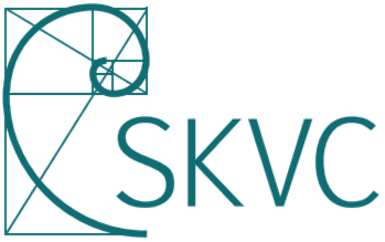 STUDIJŲ KOKYBĖS VERTINIMO CENTRAS––––––––––––––––––––––––––––––VERTINIMO IŠVADOSSTUDIJŲ KRYPTIS MENOTYRAKLAIPĖDOS UNIVERSITETEIšvados parengtos anglų kalbaVertimą į lietuvių kalbą atliko ,,AD Gloriam“Studijų krypties duomenysTURINYSI. ĮVADAS	41.1. Vertinimo proceso pagrindinė informacija	41.2. EKSPERTŲ grupė	41.3. BENDROJI INFORMACIJA	51.4. STUDIJŲ KRYPTIES PAGRINDINĖ INFORMACIJA / STUDIJŲ KRYPTIES VIETA IR REIKŠMĖ AM	5II. BENDRASIS ĮVERTINIMAS	7III. STUDIJŲ KRYPTIES ANALIZĖ	83.1. Studijų tikslai, rezultatai ir turinys	83.2. MOKSLO (MENO) IR STUDIJŲ VEIKLOS SĄSAJOS	133.3. STUDENTŲ PRIĖMIMAS IR PARAMA	153.4. STUDIJAVIMAS, STUDIJŲ PASIEKIMAI IR ABSOLVENTŲ UŽIMTUMAS	203.5. DĖSTYTOJAI	243.6. STUDIJŲ MATERIALIEJI IŠTEKLIAI	273.7. STUDIJŲ KOKYBĖS VALDYMAS IR VIEŠINIMAS	28IV. REKOMENDACIJOS	33V. SANTRAUKA	35I. ĮVADAS1.1. Vertinimo proceso pagrindinė informacijaStudijų krypčių vertinimas atliekamas remiantis studijų krypčių išorinio vertinimo metodika, patvirtinta Studijų kokybės vertinimo centro (toliau – SKVC) direktoriaus 2019 m. gruodžio 31 d. įsakymu Nr. V-149.Vertinimo tikslas – padėti aukštosioms mokykloms nuolat tobulinti savo studijų procesą ir informuoti visuomenę apie studijų kokybę.Vertinimo procesą sudaro šie pagrindiniai etapai: 1) Aukštosios mokyklos (toliau – AM) savianalizė ir parengiama savianalizės suvestinė; 2) Ekspertų grupės vizitas į aukštąją mokyklą; 3) Ekspertų grupės atliekamas vertinimo išvadų parengimas ir jų paskelbimas; 4) tolesnė veikla. Remdamasis šia studijų krypties išorinio vertinimo ataskaita SKVC priima sprendimą akredituoti studijų kryptį 7 metams arba 3 metams. Jei krypties vertinimas yra neigiamas, studijų kryptis neakredituojama. Studijų kryptis ir pakopa akredituojami 7 metams, jei visos vertinamosios sritys įvertinamos „puikiai“ (5 balai), „labai gerai“ (4 balai) arba „gerai“ (3 balai).Studijų kryptis ir pakopa akredituojami 3 metams, jei viena iš vertinamųjų sričių įvertinama „patenkinamai“ (2 balai).Studijų kryptis ir pakopa neakredituojami, jei bent viena iš vertinamųjų sričių įvertinama „nepatenkinamai“ (1 balas). 1.2. EKSPERTŲ grupėEkspertų grupė buvo sudaryta pagal ekspertų atrankos procedūrą (toliau – procedūra), patvirtintą Studijų kokybės vertinimo centro direktoriaus 2019m. gruodžio 31 d. įsakymu Nr. V-149. Vertinimo vizitas į AM vyko 2020-12-09.1.3. BENDROJI INFORMACIJAAM pateikti dokumentai atitinka SKVC rekomenduojamus metmenis. Kartu su savianalizės suvestine ir priedais, AM pateikė šiuos papildomus dokumentus prieš, per ir (arba) po vizito:1.4. STUDIJŲ KRYPTIES PAGRINDINĖ INFORMACIJA / STUDIJŲ KRYPTIES VIETA IR REIKŠMĖ AMKlaipėdos universitetas (toliau sutrumpintai vadinamas KU) universiteto teises įgijo 1991 metais. Jis įkurtas Klaipėdoje nuo 1971 metų veikiančių įvairių aukštųjų mokyklų fakultetų pagrindu. KU yra daugiadisciplininis, nacionalinis ir Baltijos jūros mokslo ir studijų centras, integruotas į tarptautinius akademinius tinklus, įgyvendinantis misiją ir tikslus, atitinkantis Vakarų Lietuvos regiono ir Klaipėdos miesto poreikius. KU orientuojasi į jūrinių ir energetinių programų kūrimą bei aukščiausio tarptautinio lygio studijų kūrimą Lietuvoje.Menotyros studijų krypties studijas sudaro 1 studijų programa antrojoje pakopoje. Antrosios pakopos studijų programa „Teatrologija“ (valstybinis kodas – 6211NX057) (toliau – MA programa, programa) vykdoma Klaipėdos universiteto Socialinių ir humanitarinių mokslų fakultete, kur už programą yra atsakinga Baltų filologijos katedra. Menotyros magistro programos tikslai yra „parengti kvalifikuotus teatro tyrėjus, išmanančius šiuolaikinius teatro ir dramos analizės metodus, lietuviško teatro procesą, teatro ir humanitarinių mokslų perspektyvas globalizacijos sąlygomis, nacionalinių ir pasaulinių, aukštųjų ir masinių kultūrų bendrabūvio galimybes; turinčius įgūdžių kaupti, sisteminti, analizuoti ir sintezuoti, galinčius motyvuotai analizuoti ir vertinti teatro diskursą“.Menotyros studijų krypties studijose KU daugiau dėmesio skiriama Vakarų regiono teatro tyrimams, studijos apima profesionalų, mėgėjišką ir mokyklinį teatrą. Studijos yra taikomojo pobūdžio, orientuojamasi į teatrinių įgūdžių ugdymą. Orientavimąsi į regionines žinias, mėgėjiško ir mokyklinio teatro tyrimus bei teatro edukaciją pabrėžė 2013 m. programą vertinusi ekspertų grupė.Šios programos studentai dažnu atveju ir patys dirba teatro srityje. Vertinimo metu šioje programoje iš viso buvo įstoję ir studijavo 35 studentai. Šios programos absolventai dirba teatruose, teatro / dramos bei lietuvių kalbos mokytojais gimnazijose, įvairiose kultūros ir neformaliojo švietimo įstaigose.Savianalizės suvestinėje teatrologijos magistro programa sutrumpintai vadinama „MgT“. Todėl šiose išvadų vietose, kur cituojama SVS, taip pat vartojama santrumpa „MgT“.II. BENDRASIS ĮVERTINIMASMenotyros studijų krypties ir antrosios pakopos studijos Klaipėdos universitete yra vertinamos neigiamai. Studijų krypties ir pakopos vertinimas balais pagal vertinamąsias sritis.*1 (nepatenkinamai) – sritis netenkina minimalių reikalavimų, yra esminių trūkumų, dėl kurių krypties studijos negali būti vykdomos;2 (patenkinamai) – sritis tenkina minimalius reikalavimus, yra esminių trūkumų, kuriuos būtina pašalinti;3 (gerai) – sritis plėtojama sistemiškai, be esminių trūkumų;4 (labai gerai) – sritis vertinama labai gerai nacionaliniame kontekste ir tarptautinėje erdvėje, be jokių trūkumų;5 (puikiai) – sritis vertinama išskirtinai gerai nacionaliniame kontekste ir tarptautinėje erdvėje.III. STUDIJŲ KRYPTIES ANALIZĖ3.1. Studijų tikslai, rezultatai ir turinys Studijų tikslai, rezultatai ir turinys vertinami pagal šiuos rodiklius:3.1.1. Krypties ir pakopos studijų programų tikslų ir studijų rezultatų atitikties visuomenės ir (ar) darbo rinkos poreikiams (egzilio sąlygomis veikiančiai aukštajai mokyklai netaikoma) įvertinimas.(1) Faktinė situacijaPrograma „Teatrologija“ vykdoma regione, turinčiame stiprų istorinį ir kultūrinį paveldą. Klaipėdoje veikia šeši profesionalūs teatrai, yra ir nemažai savivaldybės remiamų teatrų bei organizacijų, remiančių jaunimo ir vaikų teatrą. SVS pabrėžiamas studentų ir absolventų dalyvavimas įvairiose miesto teatro įstaigose, jie aktyviai dalyvauja teatro veikloje.Nors programa sureagavo į ankstesnes išorinio vertinimo rekomendacijas dėl tikslų ir rezultatų orientavimo į regionines žinias bei tyrimus, studijų rezultatai ir atskiri kursai vis dar nepakankamai atsižvelgia į labai konkretų studentų ir absolventų sąveikos su regionu ir (arba) miestu konkrečiame socialiniame kontekste pobūdį. Ekspertų grupė tai laiko rimtu trūkumu, kurį reikia nedelsiant ištaisyti.(2)	Ekspertų vertinimas / rodiklių analizėEkspertų grupės nuotoliniai susitikimai su įvairiomis grupėmis suteikė daug įžvalgų ir padėjo ekspertų grupei suprasti socialinį ir darbo rinkos kontekstą, kuriame vykdoma ši programa. Dėstytojų grupė kalbėjo apie šios programos studentų indėlį į universiteto kultūrinį gyvenimą. studijų programos absolventai apie programą kalbėjo kaip apie ugdančią pasitikėjimą žengti į profesinį gyvenimą. Gimnazijos direktorius kalbėjo apie teigiamus studentų santykius su vaikais ir jaunimu ankstyvojo ugdymo įstaigose. Taip pat pastebėta, kad MA studentai turi tinklaraštį, kuris Lietuvoje yra populiarus.Visi šie pavyzdžiai rodo esamus ir potencialiai aktyvius santykius tarp asmenų ir jų kultūrinės aplinkos. Programos studijų rezultatai atrodo neatitinkantys praktinių socialinių ir darbo rinkos realijų toje kultūrinėje aplinkoje, kurioje vykdoma ši programa. Ekspertų grupė mano, kad šį neatitikimą lėmė programos nesėkmingai suformuota studijų rezultatų sistema.  Taip yra nepaisant to, jog šiuo metu programa priskirta Socialinių mokslų fakulteto Baltų filologijos katedrai – neatrodo, kad tai būtų šiai programai tinkantis kontekstas. Nors trečiajame semestre dėstomas humanitarinių ir socialinių mokslų įvadas, tokius mokslus būtina integruoti kaip pagrindinius elementus visoje programoje, kad programos tikslai ir studijų rezultatai atitiktų socialinius poreikius.3.1.2. Krypties ir pakopos studijų programų tikslų ir studijų rezultatų atitikties institucijos misijai, veiklos tikslams ir strategijai įvertinimas.(1) Faktinė situacijaKU strategiją reglamentuoja dokumentas „Humanitarinių ir socialinių mokslų ir studijų plėtra, meninės kūrybos ir menų studijų puoselėjimas“, į kurį nuoroda ekspertų grupei buvo pateikta SVS (dokumentas pateikiamas tik lietuvių kalba). SVS apibendrinama, kad dokumente nurodomas KU prioritetas garsinti ir plėtoti regioną vykdant mokslinę, švietimo, meno ir kitą kultūrinę veiklą.(2)	Ekspertų vertinimas / rodiklių analizėEkspertų grupės susitikime su vadovybe ir fakulteto administracijos darbuotojais ne kartą kalbėta apie būtinybę, kad programa būtų pritaikyta socialiniam regiono kontekstui. Buvo teigiama, kad KU orientuojasi į Baltijos regioną. Teatras yra šios pakrantės teritorijos dalis, todėl ši programa reikalinga kaip pramogų ir neformaliojo aktorystės ugdymo pagrindas. Taip pat buvo teigiama, kad regionuose universitetai yra kultūros centrai, o KU yra savo regiono kultūros centras, suteikiantis galimybę susiburti kultūrine veikla užsiimantiems žmonėms. Absolventai ir studentai dalyvauja praktinėje meninėje veikloje, kiti užsiima meno terapija. Tai socialiai integruota kryptis. Šiuose pavyzdžiuose nurodyti socialiniai aspektai sutampa su KU strateginiais prioritetais, tačiau, kaip jau minėta, jiems neskiriamas pagrindinis dėmesys, kuris jiems reikalingas atsižvelgiant į programos numatomus studijų rezultatus. Ekspertų grupės požiūriu, programos studijų rezultatų kontekste būtina pagrindinį dėmesį skirti KU strateginiams prioritetams, o tai, kad programa šiems prioritetams pagrindinio dėmesio neskiria, yra rimtas trūkumas.3.1.3. Krypties ir pakopos studijų programų atitikties teisės aktų reikalavimams įvertinimas.(1) Faktinė situacijaProgramą sudaro 120 ECTS išdėstyti per keturis semestrus ir baigus Programą suteikiamas humanitarinių mokslų magistro laipsnis. Minimali kvalifikacija, reikalinga norint įstoti į programą, yra bakalauro laipsnis arba jam prilygstantis išsilavinimas. Vienas programos studijų kreditas prilyginamas 26,67 akademinėms valandoms, kurios apima tiek kontaktinį, tiek savarankišką mokymąsi. Anot SVS, tai atitinka KU studijų nuostatus. SVS pateikiama nuoroda į šį dokumentą, tačiau rengiant šias išvadas nuoroda neveikė. Studijų krypties programos planas buvo pateiktas lentelės forma 1 priede. Šioje lentelėje nurodomi studijų dalykai / moduliai, jiems priskirtų valandų skaičius, kontaktinis ir savarankiškas mokymasis bei su kiekvienu studijų dalyku / moduliu susijusių kreditų skaičius. Savarankiškas mokymasis sudaro daugiau nei 50 % studijų laiko. Galutiniam moksliniam tyrimui ir baigiamajam darbui skiriama 30 kreditų.(2)	Ekspertų vertinimas / rodiklių analizėEkspertų grupė patenkinta, kad visos šios kategorijos viršija patenkinamus standartus keliamus studijų pakopoms.3.1.4. Krypties ir pakopos studijų programų studijų tikslų, studijų rezultatų, mokymo (-si) ir vertinimo metodų suderinamumo įvertinimas.(1) Faktinė situacijaMokymo, mokymosi ir vertinimo metodai, taikomi programoje siekiant studijų rezultatų, išdėstyti SVS ir 1 priede. SVS 2 lentelėje nurodyti antrosios pakopos programų mokymosi studijų dalykai /moduliai ir studijų rezultatai pagal reikiamus įgūdžius, kaip apibrėžta Menotyros studijų krypties apraše (toliau – studijų krypties aprašas), patvirtintame Lietuvos Respublikos švietimo ir mokslo ministro 2015 m. liepos 23 d. įsakymu Nr. V-825.(2)	Ekspertų vertinimas / rodiklių analizėEkspertų grupė atkreipia dėmesį į tai, kad SVS 2 lentelėje, susiejančioje studijų rezultatus su ministerijos aprašu, kategorija „Specialūs gebėjimai“, kuri ministerijos dokumente apibrėžia techninius, metodinius, informacinius ir organizacinius / vadybinius įgūdžius, yra pakeista kategorija „Specialūs dalykiniai įgūdžiai“. Nors iš pradžių tai gali atrodyti tik semantinis pakeitimas, tai gali rodyti ir rimtesnę problemą –mažiau dėmesio skiriama programos socialinio įtraukimo aspektams. Visi su socialiniais dalykais susiję studijų dalykai / moduliai pateikiami kaip neprivalomi. Studijų socialinių aspektų svarba išdėstyta studijų krypties aprašo 23.4.1 ir 23.4.2 punktuose. Kadangi nemažai studentų ir absolventų savo žinias pritaiko socialiniame kontekste bendraudami su gimnazijomis ir kitomis švietimo grupėmis, Ekspertų grupė palankiai vertina dviejų švietimo studijų dalykų / modulių įtraukimą, nors studijų dalykas / modulis „Drama švietime“ pristatomas tik kaip neprivalomas studijų dalykas / modulis. Ekspertų grupės nuomone, daugiau tokių socialinių studijų dalykų / modulių turi būti įtraukti kaip privalomi studijų dalykai, nes dabartinė padėtis yra visiškai nepatenkinama.Taikomos mokymo, mokymosi ir vertinimo metodikos apima paskaitas, seminarus, individualų ir savarankišką darbą, kurio lygis atitinka antrosios pakopos lygį.Vertinimas atliekamas pagal KU studijų nuostatų 167 –169 punktuose nustatytus kriterijus ir įgyvendinamas taikant:kaupiamąjį vertinimą;studijų rezultatų vertinimą tarpinėmis ataskaitomis (individualus darbas, semestro darbas, rezultatų analizė ar peržiūra ir t. t.);galutinius pažymius, kurie yra kontrolinių darbų ir egzaminų rezultatų suma.	Minimalus tarpinių ir galutinių užduočių balas yra 5 (silpnai). Jei studentas nesurenka pereinamojo balo (minimalaus balo už nustatytą tarpinių vertinimų skaičių), jam neleidžiama laikyti egzamino. 4 semestre orientuojamasi į mokslinio tyrimo projektą ir baigiamąjį darbą, už kurio atlikimą ir apgynimą skiriama 30 kreditų. Baigiamojo darbo gynimą vertina 5 specialistų Ekspertų grupė, apimanti profesionalius specialistus, socialinius partnerius ir bent vieną narį iš kitos institucijos.Ekspertų grupės nuomone, trūksta aiškumo dėl vertinimo procedūrų, vertinimo dokumentacijos ir struktūrinio grįžtamojo ryšio. Studentai nurodė, kad informacijos apie baigiamojo darbo rašymą sklaidai buvo naudojama virtuali mokymosi aplinka („Moodle“). Teigiama, kad vyraujanti bendravimo forma yra elektroninis paštas, taip pat naudojamos ir socialinių tinklų platformos, tokios kaip „Facebook“. Ekspertų grupei nebuvo pateikta jokių duomenų apie taikomas formalesnes vertinimo procedūras, dokumentaciją ir grįžtamojo ryšio priemones. Ekspertų grupės nariams tai kelia susirūpinimą. Turi būti suformuotos ir prieinamos platesnės, tinkamai dokumentais pagrįstos politikos ir veiklos procedūros, susijusios su vertinimais, nes dabartinė padėtis yra visiškai nepatenkinama.3.1.5. Krypties ir pakopos studijų programų dalykų (modulių) visumos, užtikrinančios studento nuoseklų kompetencijų ugdymą(-si) įvertinimas.(1) Faktinė situacijaSVS pateikiama bendra programos santrauka ir išsamesnis programos studijų dalykų / modulių  išdėstymas lentelėje. SVS pateikiama tokia dėstomų dalykų eiga:istorinis teatrologijos pagrindas – nuo primityvaus iki šiuolaikinio teatro pirmame semestre;šiuolaikinio teatro koncepcijos ir mokslinių tyrimų metodikos taikymo praktinei teksto analizei raida antrame semestre;teatrologija kontekste trečiame semestre;mokslinio tyrimo projektas ir baigiamasis darbas 4 semestre.Programos studijų dalykai / moduliai yra platūs ir įvairūs – nors juose pateikiama plati specialybės apžvalga, sunku įžvelgti jų dėstymo eigos nuoseklumą, kuris padėtų sutelkti studentų dėmesį.Iki 2013 m. daugumą dalykų dėstė vienas žmogus, buvo per daug panašumų, todėl buvo pakeisti studijų dalykai ir įdarbinti nauji dėstytojai. Įvykdyta reorganizacija. Vietoj išėjusiųjų buvo pakviesti nauji dėstytojai, tačiau jie negalėjo prisiimti viso darbo krūvio.(2)	Ekspertų vertinimas / rodiklių analizėEkspertų grupės nuomone, bendra studijų dalykų / modulių visuma yra plati ir įvairi, tačiau nerimą kelią atotrūkis tarp struktūruoto kompetencijų tobulinimo bei jo ryšio su baigiamuoju darbu ir karjeros galimybių didinimu – toks atotrūkis yra nepriimtinas. Ekspertų grupė mano, jog būtina užtikrinti linijinį koherentiškumą tarp studijų dalykų / modulių. Susitikimo su Savianalizės suvestinės rengimo grupe metu Ekspertų grupei buvo nurodyta, kad iki 2013 m. daugumą programos studijų dalykų / modulių dėstė vienas asmuo, o tai apribojo programos aprėptį. Bandymai ištaisyti šią padėtį buvo nelengvi, nes teko įdarbinti naujų dėstytojų, kuriems ši programa sudarė tik dalį jų dėstymo veiklos. Nagrinėjant programos studijų dalykus / modulius, akivaizdžiai matoma dėl to atsiradusi fragmentacija ir dėstomų dalykų nuoseklumo trūkumas. Dauguma studijų dalykų / modulių yra atskiri ir neturi juos pratęsiančių aukštesniame lygyje studijų dalykų. Ekspertų grupei kilo klausimas, ar šią programą ne geriau būtų vykdyti kaip tęstinį profesinį mokymą (ang. Continuing Professional Development, toliau – CPD), studijų dalykų / modulių seriją pagal mokymosi visą gyvenimą principą, užuot bandžius sujungti šiuos atskirus studijų dalykus į magistrantūros programą.3.1.6. Galimybių studijuojantiesiems individualizuoti krypties studijų programų struktūrą atsižvelgiant į asmeninius mokymosi tikslus bei numatytus studijų rezultatus įvertinimas.(1) Faktinė situacijaStudentų galimybę individualizuoti savo baigiamuosius tyrimus ir baigiamojo darbo temas reglamentuoja KU nuostatai; KU studentų savarankiškų rašytinių ir meninių darbų bendrųjų reikalavimų aprašas. Temas patvirtina dekanas per pirmąsias dvi trečio semestro savaites. Studentas pasirenka baigiamojo darbo temą ir ji suderinama su darbo vadovu. SVS teigiama, kad daugelis studentų jau dirba šioje srityje, todėl renkasi temas atsižvelgdami į savo profesinius poreikius.(2)	Ekspertų vertinimas / rodiklių analizė2 priede ekspertų grupei pateiktas baigiamųjų darbų temų sąrašas patvirtina ankstesnį SVS teiginį, kad daugelis studentų renkasi temas atsižvelgdami į savo profesinius poreikius. Daugelis baigiamųjų darbų yra susiję su regionine, socialine ir švietėjiška tematika. Tai dar labiau sustiprina ekspertų grupės įsitikinimą, jog esama atotrūkio tarp studijų dalykų / modulių ir studentų, veikiančių visuomeniniame kontekste, poreikių. Studentams būtų labai naudinga, jei studijų dalykų / modulių turinys atsižvelgtų ne tik į regioninį šios krypties kontekstą, bet ir į detalesnius socialinius kontekstus, kuriuose studentai jau vykdo darbinę veiklą. Kad ši programa būtų sėkminga, būtina, kad studijų rezultatai atspindėtų socialinius kontekstus, kuriuose studentai vykdo veiklą.3.1.7. Baigiamųjų darbų atitikties krypties ir pakopos reikalavimams įvertinimas.(1) Faktinė situacijaSVS 2 priede pateikti baigiamųjų darbų pavadinimai atspindi polinkį domėtis įvairių teatro formų operaciniu vaidmeniu regioniniame ir nacionaliniame kontekste. Šie baigiamieji darbai rodo, kokį teigiamą, konstruktyvų ir dinamišką vaidmenį galėtų atlikti tinkamai struktūruota ir koncentruota šios krypties programa.(2)	Ekspertų vertinimas / rodiklių analizėEkspertų grupės nuomone, baigiamieji darbai atitinka reikalavimus, nustatytus oficialiuose KU dokumentuose. Gynimo Ekspertų grupės struktūra taip pat atitinka institucinius ir nacionalinius teisės aktus. Tačiau Ekspertų grupei nerimą kelia didelis studentų skaičius, kurie dėl įvairių priežasčių nepasiekia darbo gynimo etapo – 2019 m. gynimui pateikti tik du darbai iš pradžioje buvusių šešių.Rekomendacijos šiai vertinamajai sričiai:Programos studijų rezultatai atrodo neatitinkantys praktinių socialinių ir darbo rinkos realijų toje kultūrinėje aplinkoje, kurioje vykdoma ši programa. Taip yra nepaisant to, kad šiuo metu programa priskirta Socialinių mokslų fakultetui ir kad socialinė dimensija yra kertinis KU strategijos elementas. Todėl ekspertų grupė rekomenduoja pritaikyti visą programą socialiniam kontekstui. Studijų rezultatuose ypač turėtų atsispindėti minėta socialinė dimensija ir rezultatai turėtų atitikti KU strategiją.Ekspertų grupės nuomone, trūksta aiškumo dėl vertinimo procedūrų, vertinimo dokumentacijos ir struktūrinio grįžtamojo ryšio. Todėl Ekspertų grupė rekomenduoja suformuoti ir padaryti prieinamas platesnes, tinkamai dokumentais pagrįstas, politikos ir veiklos procedūras, susijusias su vertinimais.Nagrinėjant programos studijų dalykus / modulius, ekspertų grupei buvo akivaizdžiai matoma studijų dalykų / modulių  fragmentacija ir dėstomų dalykų nuoseklumo trūkumas. Ekspertų grupė rekomenduoja būtinai sukurti programos struktūrą, kuri užtikrintų didesnę linijinę koherenciją tarp studijų dalykų / modulių .3.2. MOKSLO (MENO) IR STUDIJŲ VEIKLOS SĄSAJOSMokslo (meno) ir studijų veiklos sąsajos vertinamos pagal šiuos rodiklius:3.2.1. Aukštosios mokyklos vykdomos mokslo (taikomosios mokslo, meno) veiklos lygio pakankamumo su studijų kryptimi susijusioje mokslo (meno) kryptyje įvertinimas.(1) Faktinė situacijaIš SVS pateiktos informacijos matyti, kad Socialinių ir humanitarinių mokslų fakultetas (toliau – SHMF) aktyviai dalyvauja organizuojant konferencijas ir renginius, kuriuose pagrindinis dėmesys skiriamas Lietuvos tapatybės paieškoms posovietinėje eroje. SVS pateiktas renginių sąrašas ir nurodyta, kaip šie renginiai atitinka nacionalinę Lietuvos humanitarinių ir socialinių mokslų strategiją. Nemažai šių įvykių susiję su kultūra.Taip pat nurodomas skelbiamų dėstytojų mokslinių tyrimų lygis, atskirai paminėta dėstytojų organizuojama 10 radijo pokalbių serija su žinomais aktoriais ir režisieriais. Dėstytojai taip pat naudojosi „Erasmus+“ galimybėmis ir dalyvavo nacionalinėse bei tarptautinėse konferencijose.(2)	Ekspertų vertinimas / rodiklių analizėSusitikime su vadovybe ir fakulteto administracijos darbuotojais išsakyta nuomonė, kad fakultete didelis prioritetas skiriamas sinergijai mene ir moksle kurti. Ši sinergija padėtų apibrėžti humanitarinių mokslų vaidmenį visuomenėje.Ekspertų grupės nuomone, nors iš vienos pusės atrodo, kad ryšys tarp studentų darbo sričių ir jų studijų / mokslinių tyrimų temų gali būti vertinamas teigiamai, dėl didelės fakulteto lygiu aprėpiamų šiuolaikinių socialinių temų įvairovės tampa akivaizdu, kad programa ne iki galo išnaudoja gausius mokslinių tyrimų šaltinius ir sinergijos galimybes, kurios jai yra prieinamos dėl jos priskyrimo SHMF. Fakulteto lygiu teikiamos galimybės galėtų padėti studentams geriau įsigilinti į savo mokslinių tyrimų temas ir labiau prisidėti prie socialinės raidos. Ekspertų grupės nuomone, iš studentų darbo ir mokslinių tyrimų sričių kylantis taikomojo meno lygis yra patenkinamas, tačiau fakulteto lygiu teikiamų galimybių neišnaudojimas laikomas dideliu trūkumu.3.2.2. Studijų turinio susiejimo su naujausiais mokslo, meno ir technologijų pasiekimais įvertinimas.(1) Faktinė situacijaSVS apibūdinami išsamūs ir labai vertingi šiuolaikinės krypties moksliniai tyrimai, kuriuos atlieka programos dėstytojai. Ekspertų grupės susitikimo su dėstytojais metu dėstytojai patvirtino, kad jų mokslinių tyrimų sričių temos sudaro jų dėstomų dalykų pagrindą.Ekspertų grupės susitikimo su AM atstovais metu, kuriame buvo aptariama infrastruktūra, Ekspertų grupė buvo informuota apie ateinančių penkerių metų fakulteto planus, tarp kurių yra ir modernus medijų centras. Dėl COVID-19 kilusių problemų fakultetas taip pat suvokė būtinybę suteikti skaitmeninę įrangą ir pagalbą dirbantiems iš namų.(2)	Ekspertų vertinimas / rodiklių analizėEkspertų grupė susidarė įspūdį, kad nors SVS minimi programos dėstytojų šiuolaikiniai tyrimai yra labai vertingi palaikant ryšį tarp programos turinio ir šiuolaikinės krypties raidos, būtų naudinga skatinti labiau išnaudoti fakulteto lygmeniu siūlomas galimybes. Kai naujoji infrastruktūra taps prieinama, teatrologijos srityje dirbantiems studentams bus svarbu šią infrastruktūrą išnaudoti moksliniams tyrimams.3.2.3. Sąlygų studentams įsitraukti į mokslinę (taikomąją mokslo, meno) veiklą, atitinkančią studijų pakopą, sudarymo įvertinimas.(1) Faktinė situacijaSVS apibūdinamos praktinės / taikomosios sritys, kuriose dalyvauja programos studentai. Tai įvairūs festivaliai, renginiai, organizuojami įvairiuose miesto teatruose, darbas su įvairiais leidiniais, įsitraukimas bendradarbiaujant su mokyklomis, dalyvavimas dėstytojų moksliniuose projektuose. Studentų demografija taip pat suteikia studentams galimybių dalyvauti su jų darbu susijusioje veikloje.(2)	Ekspertų vertinimas / rodiklių analizėEkspertų grupės nuomone, programoje jaučiamas bendruomeniškumo ir tapatybės pojūtis tiek tarp darbuotojų, tiek tarp studentų. Tai užtikrina tvirtus ryšius su teatru Vakarų Lietuvos regione. Šie ryšiai yra studentų ir programos taikomosios veiklos šaltinis, jie studentams suteikia prieigą prie įvairios kultūrinės veiklos šiame regione.Deja, platesnės tarptautinės galimybės yra ribotos. Kelių ekspertų grupės susitikimų metu taip pat pastebėta, kad dėstytojų lygmeniu judumas vyksta, tačiau daugumos studentų darbo ir studijų balansas jiems neleidžia pasinaudoti tomis pačiomis judumo galimybėmis ir su jomis susijusiomis mokslinėmis galimybėmis. Vietinis ir regioninis studentų įsitraukimas į įvairias veiklas (festivalius ir renginius) suteikia studentams neblogą galimybę bendrauti su specialistais iš su jų studijų aplinka tiesiogiai nesusijusių sričių. Tačiau ekspertų grupė mano, kad ribotas studentų tarptautinis judumas yra didelis trūkumas.Rekomendacijos šiai vertinamajai sričiai:Programa pilnai neišnaudoja gausių mokslinių tyrimų šaltinių ir sinergijos galimybių, kurios jai yra prieinamos dėl jos priskyrimo SHMF. Ekspertų grupė rekomenduoja sukurti geresnes struktūras, kurios skatintų tokią sinergiją, kuri praturtintų šios programos studentų mokslinių tyrimų galimybes.Ekspertų grupės nuomone, programoje jaučiamas bendruomeniškumo ir tapatybės pojūtis tiek tarp darbuotojų, tiek tarp studentų. Tai užtikrina tvirtus ryšius su teatru Vakarų Lietuvos regione. Deja, platesnės tarptautinės galimybės yra ribotos. Dėstytojų lygmeniu judumas vyksta, tačiau daugumos studentų darbo ir studijų balansas jiems neleidžia pasinaudoti tomis pačiomis judumo galimybėmis ir su jomis susijusiomis mokslinėmis galimybėmis. Ekspertų grupė rekomenduoja sukurti tinkamas struktūras ir paskatas, kurios skatintų studentus pasinaudoti tarptautinio judumo galimybėmis. 3.3. STUDENTŲ PRIĖMIMAS IR PARAMA Studentų priėmimas ir parama vertinami pagal šiuos rodiklius:3.3.1. Studentų atrankos ir priėmimo kriterijų ir proceso tinkamumo ir viešumo įvertinimas.(1) Faktinė situacijaSVS ir atitinkamoje svetainės nuorodoje (tik lietuvių kalba) pateikiama bendra informacija apie studentų atrankos ir priėmimo kriterijus bei procesus, įskaitant tai, kaip apskaičiuojamas pirmosios pakopos studijų absolventų priėmimo į antrosios pakopos studijas konkursinis balas.Minimali kvalifikacija, reikalinga norint įstoti į programą, yra bakalauro laipsnis arba jam prilygstantis išsilavinimas. SVS taip pat nurodoma, kad „prie kandidatų į antrosios pakopos studijas konkursinio balo pridedama papildomų balų, jei šių kandidatų moksliniai straipsniai skelbiami recenzuojamame periodiniame, vienkartiniame ar tęstiniame leidinyje“. Priėmimo į KU magistrantūros programą kriterijus tvirtina KU Senatas ir jie pateikiami internete KU interneto svetainėje.Stojantieji į magistrantūros studijų programą privalo pateikti dokumentą, įrodantį kandidato įgytą pirmosios pakopos (bakalauro, integruotų studijų ar profesinio bakalauro) studijų laipsnį, arba dokumentą, įrodantį išlyginamųjų studijų programos baigimą.Kandidatų į programą konkursinis balas apskaičiuojamas pagal formulę KB = Vx0,6 + Bx0,4 + PB, kur KB yra konkursinis balas, V – pirmosios pakopos studijų diplomo priedėlio (priedo) dalykų įvertinimų svertinis vidurkis, B – baigiamojo darbo ir / ar baigiamojo (-ųjų) egzamino (-ų) įvertinimas, PB – papildomi balai.Į studijų programą gali būti priimami tik tie kandidatai, kurie surinko 6 ar didesnį galutinį konkursinį balą. Papildomi balai prie konkursinio balo pridedami už asmens mokslinę veiklą ir jo publikuotus straipsnius mokslo žurnaluose. Apie sėkmingą priėmimą kandidatas informuojamas KU interneto svetainėje ir elektroniniu paštu. (2)	Ekspertų vertinimas / rodiklių analizėRemdamasi SVS pateiktais teiginiais ir nuotoliniais susitikimais su dėstytojais, ekspertų grupė laikosi nuomonės, jog priėmimo kriterijai yra paviršutiniški, jiems trūksta dalykinio konkretumo ir jie nėra pagrįsti. Ekspertų grupė vienbalsiai sutaria – tai, jog pretenduojant įgyti šį magistro laipsnį nėra reikalavimo turėti meno ar humanitarinių mokslų kvalifikaciją, kelia susirūpinimą. Dėl tokio priėmimo kriterijų neapibrėžtumo studentų atrankos procese trūksta skaidrumo. Be to, nenurodoma, kad straipsniai, paskelbti recenzuojamame periodiniame, vienkartiniame ar tęstiniame leidinyje, už kuriuos skiriami papildomi balai, privalo būti susiję su šios krypties studijomis – o tai reikštų, kad papildomų balų galima gauti už straipsnį, paskelbtą bet kuriame su menotyra nesusijusiame leidinyje. Ekspertų grupė nesutinka, kad priėmimo į programą reikalavimai atitinka studijų krypties aprašo rekomendacijas. Jie turi rimtų trūkumų ir turi būti ištaisyti. Rekomendacijos, kurių privaloma laikytis:„11.2.1. Turintys aukštojo mokslo kvalifikaciją ir baigę menotyros arba meno studijų pirmosios pakopos universitetines studijas ir atitinkantys aukštosios mokyklos nustatytus specialiuosius reikalavimus;11.2.2. Turintys aukštojo mokslo kvalifikaciją ir baigę kitos studijų srities ir (arba) studijų krypties pirmosios pakopos, taip pat papildomąsias arba gretutines menotyros krypties studijas ir atitinkantys aukštosios mokyklos nustatytus specialiuosius reikalavimus.“3.3.2. Užsienyje įgytų kvalifikacijų, dalinių studijų ir ankstesnio neformalaus ir savaiminio mokymosi pripažinimo tvarkos ir jos taikymo įvertinimas.(1) Faktinė situacijaSVS pateikiamas trumpas užsienyje įgytų kvalifikacijų, dalinių studijų ir ankstesnio neformalaus ir savaiminio mokymosi pripažinimo tvarkos ir jos taikymo bendrųjų principų aprašymas. Studentai, įgiję išsilavinimą užsienio aukštojoje mokykloje ir ketinantys studijuoti šioje studijų programoje, turi pateikti užsienio aukštojoje mokykloje gautus įvertinimus įrodančius dokumentus fakultetui, kuris įpareigotas vadovauti šiai studijų programai. Studijų dalykai įskaitomi, jei jų tikslai užsienio aukštojoje mokykloje sutampa su fakulteto rengiamoje programoje numatytais studijų dalyko tikslais, taip pat jei vertinamasis studijų dalykas sutampa su dviem trečdaliais studijų dalyko tikslų ir studijų krypties aprašo šaltiniais.Kandidatui pateikus atitinkamus dokumentus:„Katedros vedėjas (studijų programos vadovas) įvertina studijų rezultatų ir ketinamos studijuoti programos dalykinių reikalavimų atitiktį. Dalykas įskaitomas, jeigu jo apimtis sudaro ne mažiau kaip du trečdalius ketinamoje studijuoti programoje numatyto panašaus dalyko apimties ir atitinka jo esminius tikslus bei pagrindines dalyko turinio dalis. Studento laisvai pasirenkami dalykai įskaitomi be apribojimų. Įskaitomų neuniversitetinių studijų dalykų bendra apimtis gali būti ne didesnė kaip pusė universitetinių pagrindinių studijų programos apimties.“(2)	Ekspertų vertinimas / rodiklių analizėEkspertų grupė sutaria, jog užsienyje įgytų kvalifikacijų, dalinių studijų ir ankstesnio neformalaus ir savaiminio mokymosi pripažinimo tvarka ir jos taikymas yra nepakankamas. Pripažinimo kriterijai yra neaiškūs ir nėra reikalavimo, kad stojant į šį magistro laipsnį būtina meno ar humanitarinių mokslų kvalifikacija. Studentų atrankos iš užsienio procedūroms trūksta skaidrumo, nėra aišku, kaip šie studentai atrenkami. Atsižvelgiant į tai, kad į šią programą priimami skirtingų bakalauro sričių išsilavinimą turintys studentai, ekspertų grupei nepriimtinas principas „laisvai pasirenkami dalykai įskaitomi be apribojimų“ – tai reikštų, jog studentams gali būti įskaitomi kursai, nesusiję su studijų kryptimi. Jei įskaitomi esminių programos tikslų neatitinkantys pasirenkamieji kursai, Ekspertų grupė nėra įsitikinusi, kad absolventai pasieks studijų programos tikslus ir rezultatus. Ekspertų grupė vienbalsiai sutaria, kad užsienyje įgytų kvalifikacijų, dalinių studijų ir ankstesnio neformalaus ir savaiminio mokymosi pripažinimo tvarka turi reikšmingų trūkumų ir turi būti peržiūrėta, kad atitiktų šios programos reikalavimus.3.3.3. Sąlygų studijuojančiųjų akademiniam judumui užtikrinti įvertinimas. (1) Faktinė situacijaSVS pateikiamas trumpas įstaigos studentams skirtas programos „Erasmus+“ aprašymas. Atranka į „Erasmus+“ studijų ir stažuotės mainus vykdoma du kartus per akademinius metus: rugsėjo ir vasario mėnesiais. Per šiuos mėnesius informacija apie „Erasmus+“ studijų ir stažuotės mainus pateikiama KU interneto svetainėje, fakultetų interneto svetainėse, KU socialiniuose tinkluose ir elektroniniu paštu. Universitete rengiamas informacinis seminaras, kurio metu KU studentai, dalyvavę „Erasmus+“ programoje, kartu su užsienio studentais, atvykusiais studijuoti į KU per „Erasmus+“ programą, pasakoja apie savo patirtį tiems, kurie domisi „Erasmus+“ mainų galimybėmis. Nepaisant pastaraisiais metais mažėjančio KU studentų susidomėjimo „Erasmus+“ studijų ir stažuotės programa, informavimo apie mainų galimybes procedūra vykdoma tikslingai. SVS pažymima, kad „MgT studentai pastaraisiais metais nesusidomėjo „Erasmus+“ programa, nes turi darbus ir nenori jų prarasti. Šiuo laikotarpiu studentų iš kitų šalių į MgT neįstojo.“(2)	Ekspertų vertinimas / rodiklių analizėEkspertų grupė sutaria, kad žemas programos studentų judumo lygis ir tai, kad programoje nėra „Erasmus+“ studentų iš kitų šalių, kelia susirūpinimą ir yra nepriimtina. Pažymėtina, jog informacija apie šią programą nepateikiama KU interneto svetainės angliškoje versijoje – tai tik patvirtina susidomėjimo studentų mainais stoką. Be to, praėjusio programos vertinimo metu ekspertų grupė atkreipė dėmesį į „neegzistuojantį teatrologų akademinį judumą“. Net SVS ši problema pripažįstama kaip tobulintina sritis, o ekspertų grupė pažymi, jog priemonės, kurių buvo imtasi siekiant pagerinti šią padėtį („programos koordinatorius lanko įvairių lygių paskaitas ir kursus bei pristato „Erasmus+“ programos galimybes. Taip pat prašome „Erasmus+“ universitetų dėstytojų pasidalyti savo įspūdžiais apie universitetus, kuriuose jie lankėsi su savo studentais“), yra nepakankamos ir turi būti tobulinamos. Nuotoliniai susitikimai su dėstytojais ir studentais patvirtino šios programos nepopuliarumą, kuris daro didelę žalą jos reputacijai nacionaliniu ir tarptautiniu mastu bei studentų patirčiai.3.3.4. Krypties studentams teikiamos akademinės, finansinės, socialinės, psichologinės ir asmeninės paramos tinkamumo, pakankamumo ir veiksmingumo įvertinimas.ir3.3.5 Informacijos apie studijas ir studentų konsultavimo pakankamumo įvertinimas.(1) Faktinė situacijaAnot SVS, su akademiniais, psichologiniais, socialiniais, materialiniais, finansiniais ar karjeros iššūkiais susiduriantiems studentams teikiama papildoma parama. Visi studentai skatinami visapusiškai dalyvauti studijų procese. Studentai supažindinami su studijų eiga įvadinių paskaitų metu. Informacija apie studijų procesą taip pat prieinama universiteto interneto svetainėje. Viso studijų proceso metu kiekvienas studentas dėstytojams ir fakulteto ar katedros administratoriams gali išsakyti savo susirūpinimą dėl studijų, egzaminų vertinimų ir kitų su studijomis susijusių klausimų. Tai trumpai apibūdinama SVS.SVS ir susijusioje nuorodoje apibūdinama studentams tiekiama parama ir teigiama, kad „MgT studentams teikiama materialinė parama yra pakankama“ ir kad „akademinė, materialinė, socialinė, psichologinė, dvasinė parama studentams yra optimali; jos sistema yra aiški ir skaidri“.(2)	Ekspertų vertinimas / rodiklių analizėEkspertų grupė sutaria, kad studentams teikiama informacija apie paramą ir konsultacijas yra abstrakti, neaiški ir todėl nepakankama. Nuotoliniai susitikimai su dėstytojais ir studentais patvirtino Ekspertų grupės nuomonę, kad tai yra trūkumas ir neatitinka minimalių standartų. Vyraujantis dėstytojų ir studentų požiūris yra toks, kad brandiems studentams (kurie sudaro visą studentų kohortą) parama nereikalinga, nes jau yra suaugę. Ekspertų grupei kelia nerimą tai, kad studentai negauna pakankamai paramos (konsultacijų, asmeninės paramos), nes 2017–2019 m. absolventų buvo tik 6, nors 2017–2019 m. į studijas priimta 16 studentų. Nepaisant mažo priimtų studentų skaičiaus, iš viso yra 35 priimti studentai. Šie skaičiai rodo ne tik nedidelį studijų programa besidominčių studentų skaičių, bet ir nedidelį programą baigiančiųjų skaičių.Dėstytojai ir studentai taip pat patvirtino, kad grįžtamasis ryšis, patarimai ir įvairūs kontaktai yra neformalūs, nedokumentuojami ir dažnai vyksta ne tam skirtose vietose („kavinėje prie kavos ir pyrago“). Ekspertų grupė kelia susirūpinimą, kad neformalaus klubo kultūra skatina požiūrį, jog brandiems studentams paramos mechanizmai nereikalingi – tai gali atgrasyti tuos, kuriems gali reikti pagalbos. Be to, Ekspertų grupei didelį susirūpinimą kelia ir tai, kad tarp dėstytojų ir studentų nėra nubrėžta aiški atskirties linija – tai kenkia mokymo, mokymosi praktikos ir paramos teikimo teisingumui bei skaidrumui. Parama studentams, informacija apie studijas ir konsultacijas turi rimtų trūkumų, neatitinka minimalių reikalavimų ir turi būti tobulinama.Rekomendacijos šiai vertinamajai sričiai:Priėmimo kriterijai yra nepriimtini ir turi būti patikslinti taip, kad atitiktų menotyros studijų krypties poreikius. Egzistuoja nepriimtinas skaidrumo trūkumas, kurį reikia spręsti. Grįžtamasis ryšys studentams, patarimai ir įvairūs kontaktai tarp dėstytojų ir studentų yra neformalūs, nedokumentuojami ir dažnai vyksta ne tam skirtose vietose („kavinėje prie kavos ir pyrago“, prieš pandemiją). Šis didelis trūkumas turi būti išspręstas ir turi būti sukurta formali struktūra, kuri užtikrintų patikimą grįžtamojo ryšio ir paramos, teikiamos studentams, sistemą.Ekspertų grupė mano, kad neformalaus klubo kultūra programoje skatina požiūrį, jog brandiems studentams paramos mechanizmai nereikalingi. Tai nepriimtina ir turi būti tobulinama. Taip pat yra trūkumų, susijusių su studijų, kuriose dalyvauja studentai, valdymu. Labai svarbu, kad į studentų poreikius būtų žiūrima rimtai, tinkamai bei iniciatyviai. Būtina pakeisti požiūrį, jog brandiems studentams paramos nereikia.Žemas programos studentų judumo lygis ir tai, kad programoje nėra „Erasmus+“ studentų iš kitų šalių, kelia susirūpinimą. Nuotoliniai susitikimai su dėstytojais ir studentais patvirtino šios programos nepopuliarumą, kuris daro didelę žalą jos reputacijai nacionaliniu ir tarptautiniu mastu. Todėl reikėtų imtis papildomų priemonių, kad būtų pagerintas studentų judumas. Jei dėl asmeninių ar profesinių priežasčių studentai negali dalyvauti fiziškai judumo programose, reikia stengtis skatinti juos dalyvauti tokiuose projektuose kaip „Erasmus+“ virtualūs mainai.Studentams teikiama informacija apie studijas ir konsultacijas yra abstrakti, neaiški ir todėl nepakankama. Programoje studijuojančių studentų skaičius rodo ne tik nedidelį susidomėjimą studijų programa, bet ir tai, kad nedidelį programą baigiančiųjų skaičių gali lemti tinkamos paramos trūkumas. Labai svarbu, kad į studentų konsultavimą būtų žiūrima iniciatyviau – ne tik teikiant pagalbą studentams, jei gaunamas toks prašymas, bet ir numatant problemas bei pagalbą, kurios gali prireikti, ypač brandiems studentams. 3.4. STUDIJAVIMAS, STUDIJŲ PASIEKIMAI IR ABSOLVENTŲ UŽIMTUMASStudijavimas, studijų pasiekimai ir absolventų užimtumas vertinamas pagal šiuos rodiklius:3.4.1. Mokymo ir mokymosi proceso, leidžiančio atsižvelgti į studijuojančiųjų poreikius ir įgalinančių juos pasiekti numatytus studijų rezultatus, įvertinimas. (1) Faktinė situacijaSVS aprašomas programos mokymosi procesas ir nurodoma, kad studijos vykdomos dienine forma, taikomas sesijos studijų tvarkaraštis. Periodinės sesijos vyksta keturis kartus per metus. Studijos vykdomos taikant įvairius metodus, pvz., paskaitas, diskusijas, refleksijas, individualų ir grupinį darbą, konsultacijas, praktines stebėjimo ir interviu užduotis, mokslinių šaltinių ir duomenų analizę, modeliavimą, savarankišką darbą, vaizdo įrašų apžvalgas, analizę ir kt. Studentų pasiekimų vertinimo forma yra egzaminas. Anot SVS, numatomi studijų rezultatai yra susiję su Vakarų Lietuvos regionu, jo kultūriniu kontekstu, mėgėjų teatro kultūra bei teatriniu ugdymu.Ekspertų grupės susitikimuose su KU dėstytojais ir studentais buvo pabrėžta, kad visi programos studentai dirba / turi šeimas, o kai kurie iš jų gyvena ne Klaipėdos mieste. Taip pat ne kartą buvo užsiminta, kad studijų programa remia studentus sudarydama jiems lankstų grafiką. Susitikimo su studentais metu jie išreiškė esantys patenkinti tuo, kaip studijos vykdomos pandemijos metu, daugiausia naudojant elektroniniu paštu platinamą medžiagą. Magistrantūros studijų baigiamųjų darbų temos dažnai pasirenkamos pagal studentų profesinės karjeros sritį. Programos studentai aktyviai dalyvauja studijų procese. Nuotoliniame susitikime dalyvavę studentai pasižymėjo studijų metu įgytų žinių taikymu savo profesinėje veikloje ir darbovietėse. Keli studentai turėjo didelę profesinę patirtį dar prieš pradėdami studijuoti šioje programoje. Nuotoliniame susitikime apklaustų studentų grupė teigė, jog socialiniame tinkle „Facebook“ jie rašo tinklaraštį apie teatrą, kuriame studentai publikuoja savo atsiliepimus apie pasirinktus teatro spektaklius. Tačiau visišką studentų įsitraukimą į studijų procesą apsunkina esami socialiniai įsipareigojimai darbui arba šeimai. Tai gali būti priežastis, kodėl susidomėjimas studijuoti užsienio universitetuose per tokias mainų programas kaip „Erasmus+“ yra labai mažas, nepaisant gana entuziastingų studentų grįžtamojo ryšio apie studijas KU.(2)	Ekspertų vertinimas / rodiklių analizėProgramos mokymo ir mokymosi procesas atitinka nustatytus minimalius reikalavimus, tačiau jį reikia tobulinti. Jis yra įvairaus pobūdžio ir suteikia studentams įvairių veiklų, taip pat leidžia jiems dalyvauti skirtinguose projektuose, kuriems vadovauja dėstytojai. Joje atsižvelgiama į studentų poreikius – programa suteikia studentams lankstų studijų grafiką, todėl jie gali gyventi ir dirbti kituose Lietuvos miestuose. Studijų procesas COVID laikais vyksta taip, kaip planuota, juo patenkinti tiek dėstytojai, tiek studentai. Be to, jis padeda ugdyti stiprius ir regiono kultūros bendruomenei gyvybiškai svarbius ryšius. Remdamasi nuotoliniais susitikimais su dėstytojais ir studentais, ekspertų grupė susidarė nuomonę, jog didžioji studijų proceso dalis vyksta gana neformaliai, be oficialių struktūrų; ekspertų grupės nariams tai kelia susirūpinimą. Numatomus studentų studijų rezultatus, dalykus, mokslinių tyrimų sritis dažnu atveju suformuluoja studentai dar prieš pradėdami studijuoti. Nors studijų programa, mokslinių tyrimų rezultatai bei studentų baigiamieji darbai turi prasmę vietiniame kontekste, tačiau jiems trūksta platesnio konteksto. 3.4.2. Sąlygų, užtikrinančių galimybes studijuoti socialiai pažeidžiamoms grupėms bei studentams su specialiaisiais poreikiais, įvertinimas. (1) Faktinė situacijaSVS nurodoma, kad „studentai gali gauti dekano laisvo lankomumo leidimą, o MgT siūlo galimybę mokytis nuotoliniu būdu“ ligos, nėštumo, vaiko priežiūros atostogų atvejais arba gali laikinai nutraukti studijas pagal Lietuvos Respublikos įstatymus. Studentai taip pat turi galimybę egzaminus laikyti individualiai. Kita įvardijama socialiai pažeidžiama grupė yra studentai, gaunantys mažas pajamas – jiems suteikiama galimybė sumažinti studijų mokestį. Susitikimų su studentais ir universiteto darbuotojais metu buvo nurodyta, kad finansinė parama retai būna reikalinga, nes dauguma studentų yra dirbantys. (2)	Ekspertų vertinimas / rodiklių analizėVertinamoji sritis atitinka nustatytus minimalius reikalavimus, tačiau ją reikia tobulinti. Atsižvelgiant į SVS pateiktą informacija, papildomą informaciją ir nuotolinius susitikimus su dėstytojais bei studentais, ekspertų grupė kelia susirūpinimą tai, kad socialiai pažeidžiamos grupės yra siaurai apibrėžtos, neapima žmonių su fizine negalia, amžiaus veiksniais ar skirtingomis etninėmis kilmėmis. Vyraujantis dėstytojų ir studentų požiūris yra toks, kad brandiems studentams parama nereikalinga, nes jie jau yra suaugę. Tai ekspertų grupei kelia susirūpinimą dėl galimybės gauti reikiamą paramą.3.4.3. Vykdomos studentų studijavimo pažangos stebėsenos sistemingumo ir studentams teikiamo grįžtamojo ryšio, skatinančio pasiektų rezultatų įsivertinimą ir tolimesnį studijų pažangos planavimą, įvertinimas. (1) Faktinė situacijaStudentų studijų pažangos stebėsenos aprašymas SVS nėra informatyvus. Studentams teikiamas grįžtamasis ryšys, skatinantis įsivertinimą ir tolimesnį studijų pažangos planavimą, SVS apibūdinamas taip:„Naudojamos įvairios grįžtamojo ryšio formos: užduoties ar egzamino vertinimo aptarimas (grupėje ar individualiai), grįžtamasis ryšys ir komentarai elektroninėmis priemonėmis, studentų įsivertinimas ar tarpusavio vertinimas, diskusijų grupės. Magistrantūros studentui teikiamos žodinės ar rašytinės pastabos, įvertinant dalį ar visą jo baigiamąjį darbą. Universitetų dėstytojai skelbia konsultacijų laiką – 1,5 val. per savaitę, kurio metu studentai gali konsultuotis įvairiais klausimais.“Dėstytojai ir studentai taip pat minėjo, kad studentai visada gali individualiai susisiekti su dėstytojais ir programų kuratoriais dėl bet kokių su studijomis susijusių klausimų.(2)	Ekspertų vertinimas / rodiklių analizėEkspertų grupės nuomone, studentams suteikiamo individualaus grįžtamojo ryšio kiekis yra teigiamas studijų programos aspektas. Anot dėstytojų, „tai nesudėtinga, atsižvelgiant į nedidelį programoje studijuojančių studentų skaičių“. Studentų galimybė susisiekti su darbuotojais ir dėstytojais taip pat vertinama kaip teigiamas veiksnys. Tačiau neformalūs studentų ir darbuotojų santykiai neprisideda prie studijų kokybės gerinimo, o tai yra didelis trūkumas.3.4.4. Studijų kryptyje vykdomos absolventų užimtumo ir karjeros stebėsenos įvertinimas.(1) Faktinė situacijaSVS rašoma: „Daug MgT studentų dirba, todėl įdarbinimo problema nėra aktuali. Be to, antrosios pakopos studijos nėra tiesiogiai orientuotos į darbo rinką.“ Nė vienas studentas iš studentų grupės, su kuria buvo bendrauta, neišreiškė susidomėjimo universiteto dėstytojo ar mokslininko karjera. Susitikimų su studentais ir socialiniais partneriais metu ne kartą buvo pabrėžta, kad ši studijų programa padeda gerinti studentų įgūdžius jų dabartinėse darbovietėse. Susitikimuose su dėstytojais, studentais ir kitais socialiniais partneriais buvo pristatytos įvairios sritys, kuriose dirba absolventai – teatro administracija, straipsnių rašymas žurnaluose ir laikraščiuose, mokymas mokyklose, muziejaus kuratorių pareigos. Taip pat nurodoma, kad iš vienuolikos 2016–2019 m. absolventų visi dirba Vakarų Lietuvos regione. (2)	Ekspertų vertinimas / rodiklių analizėStudijų programa nėra tiesiogiai orientuota į darbo rinką ir nėra orientuota į mokslą. Ekspertų grupei kyla klausimas, ar šią programą ne geriau būtų vykdyti kaip CPD (nuolatinio profesinio tobulėjimo) studijų dalykų / modulių seriją pagal mokymosi visą gyvenimą principą, užuot bandžius sujungti šiuos atskirus vienetus į magistrantūros programą. Ekspertų grupė susidarė patenkinamą nuomonę apie studentų užimtumo galimybes ir jų karjeros stebėseną. Susitikimų metu ne kartą minėti ilgalaikiai absolventų, dėstytojų ir studentų tarpusavio ryšiai, kurie prisideda ir prie būsimo bendradarbiavimo. Vertinamoji sritis atitinka nustatytus minimalius reikalavimus, tačiau ją reikia tobulinti.3.4.5. Akademinio sąžiningumo, tolerancijos ir nediskriminavimo užtikrinimo politikos įgyvendinimo įvertinimas.(1) Faktinė situacijaAnot SVS, akademinio sąžiningumo, tolerancijos ir nediskriminavimo užtikrinimo principai ir priemonės yra apibrėžti KU pedagoginių ir mokslo darbuotojų Etikos kodekse (2006 m.) ir Klaipėdos universiteto akademinės etikos kodekse (2019 m.), o kiekvienas į universitetą įstojęs studentas pasirašo Studento sąžiningumo deklaraciją. Dokumentas, kuriame aprašoma, kad studentai turi vadovautis akademinio sąžiningumo principu, yra KU studentų savarankiškų rašto darbų bendrųjų reikalavimų aprašas (2020 m.).SVS taip pat paminėta, kad pastaraisiais metais buvo vienas akademinio sąžiningumo principų pažeidimo atvejis. (2)	Ekspertų vertinimas / rodiklių analizėEkspertų grupė mano, kad politikos dokumentai yra pakankami akademiniam sąžiningumui, tolerancijai ir nediskriminavimui užtikrinti. Nors politikos dokumentai tenkina minimalius poreikius, susitikimo su viena iš grupių metu ekspertų grupės nariams kilo klausimas, ar etiškas bendravimas yra išties užtikrinamas, nes susitikimo dalyviai nejautė ribų ir leido sau bendrauti labai neformaliai, kartais net įžūliai. 3.4.6. Apeliacijų, skundų dėl studijų proceso teikimo ir nagrinėjimo procedūrų taikymo efektyvumo krypties studijose įvertinimas.(1) Faktinė situacijaSVS pateikta tokia informacija: „KU Studijų nuostatų XIII skyriuje pateikiama apeliavimo tvarka, kai studentai nesutinka su egzamino ar baigiamojo darbo projekto įvertinimu, arba kai studentas mano, kad jam neteisėtai neleista ginti baigiamojo darbo. Jeigu studentas yra nepatenkintas administracijos atsakymu į pareiškimą ar skundą arba per nustatytą laiką negavo atsakymo, jis gali kreiptis į Administracijos ir studentų ginčų nagrinėjimo komisiją. Neigiamu pažymiu įvertintą egzaminą nekartojant kurso galima perlaikyti vieną kartą. Neišlaikę egzamino 2 kartus gali tęsti studijas mokamoje studijų vietoje kartodami kursą. Pastarąja galimybe studentai gali pasinaudoti du kartus per visą studijų laikotarpį. Nesutinkantys su egzamino įvertinimu studentai turi teisę per dvi dienas kreiptis su apeliacija. Katedros vedėjas praneša studentui atsakymą per tris darbo dienas nuo apeliacijos gavimo dienos. Per pastaruosius 3 metus pateiktų apeliacijų ir skundų nebuvo“Studentų skundų dėl studijų proceso nebuvo pateikta nei SVS, nei susitikimų metu.(2)	Ekspertų vertinimas / rodiklių analizėRemiantis SVS pateikta informacija, ekspertų grupė teigiamai vertina apeliacijų, skundų dėl studijų proceso teikimo ir nagrinėjimo procedūrų taikymą krypties studijose. Rekomendacijos šiai vertinamajai sričiai:Ekspertų grupė reiškia susirūpinimą dėl to, kad nėra didesnio indėlio į aukštojo mokslo įstaigą ir kad nėra rengiami būsimi universiteto dėstytojai.Studijų programa turėtų plačiau atsižvelgti į studentų poreikius. Socialiai pažeidžiamos grupės yra apibrėžtos siaurai, neapima žmonių su fizine negalia, amžiaus veiksniais ar skirtingomis etninėmis kilmėmis.Įstaiga turėtų šviesti bendruomenės narius apie etišką elgesį ir ribas, kurios turi būti išlaikomos akademinėje bendruomenėje. Į studijų procesą turėtų būti įtraukta aiški oficiali struktūra, nes studijų procesas vyksta gana neformaliai, be oficialių struktūrų. 3.5. DĖSTYTOJAIStudijų krypties dėstymas vertinamas pagal šiuos rodiklius:3.5.1. Krypties studijų programose (-oje) institucijoje dirbančių dėstytojų skaičiaus, kvalifikacijos ir kompetencijos (mokslinės, didaktinės, profesinės) pakankamumo studijų rezultatams pasiekti įvertinimas. Priėmimo reikalavimai yra pagrįsti, nuoseklūs ir skaidrūs.(1) Faktinė situacijaSVS duomenimis, studijų kryptyje visu etatu dirba aštuoni dėstytojai. Septyni iš jų turi su studijų kryptimi susijusį daktaro laipsnį ir vykdo susijusią mokslinę veiklą, o vienas iš jų yra šios krypties profesionalus menininkas (teatro direktorius). Fakultetas taip pat samdo dalimi etato dirbančius dėstytojus iš kitų universitetų. Anot dokumentų, profesoriai dėsto ne mažiau kaip 20 % studijų dalykų / modulių . Akademinių darbuotojų atranka atitinka formalius teisinius reikalavimus tiek akademinės kompetencijos, tiek pedagoginės patirties aukštojo mokslo srityje atžvilgiu. SVS nurodyti trys reikšmingiausi kiekvieno visu etatu dirbančio dėstytojo darbai per pastaruosius penkerius metus.Kaip minėta šių išvadų 3.1.5. skirsnyje, po ankstesnio 2013 m. vertinimo, atsižvelgus į išvadose pateiktas rekomendacijas, buvo pakeisti studijų dalykai. Nuotoliniuose susitikime su vadovybe ir fakulteto administracija ekspertų grupei buvo pasakyta, jog dėl programos reformų ėmė trūkti dėstytojų, kurie galėtų prisiimti atsakomybę už naujus pamatinius studijų dalykus atnaujintoje programoje. Todėl nauji dėstytojai buvo samdomi iš kitų universitetų, tačiau jie negalėjo apsiimti viso darbo krūvio.SVS nepateikiama dėstytojų kaitos dinamika ir nenurodoma jokių priemonių, kaip užtikrinti jaunų dėstytojų ugdymą. Nuotoliniuose susitikimuose dalyvių paklausus apie ateities vizijas ir planus, daugiau informacijos nebuvo pateikta, tačiau buvo užsiminta, kad reikalingi nauji dėstytojai.(2)	Ekspertų vertinimas / rodiklių analizėEkspertų grupė pažymi, jog, remiantis SVS pateikta informacija, dėstytojų mokslinių tyrimų veikla ir profesiniai pasiekimai atitinka oficialius teisės aktų reikalavimus. Studijuojančių studentų yra nedaug, todėl studentų ir dėstytojų santykis, bent jau formaliai, yra tinkamas. 2017–2019 m. į studijas priimta tik 16 studentų. Nepaisant mažo priimtų studentų skaičiaus, iš viso yra 35 priimti studentai. 2017–2019 m. absolventų buvo tik 6. Remiantis SVS ir nuotolinių susitikimų informacija, dauguma studentų dirba ir dalyvauja studijose tik periodiškai. Kartais kai kurie iš jų nutraukia studijas, o vėliau grįžta. Kai studentai studijuoja gana nereguliariai, praktiškai neįmanoma numatyti realaus dėstytojų darbo krūvio. Tam reikalingas didelis lankstumas iš dėstytojų pusės.Ekspertų grupės nuomone, jei universitetas atsižvelgtų į 3.1 skirsnyje pateiktas rekomendacijas dėl programos turinio ir tokiu būdu laikytųsi savo vizijos bei strategijos, jis turėtų permąstyti dėstytojų atsakomybes ir darbo krūvį. 3.1 skirsnyje pateiktoje ekspertų grupės 1 rekomendacijoje nurodoma, kad reikėtų pritaikyti visą programą socialiniam kontekstui. Minėta socialinė dimensija ypač turėtų atsispindėti studijų rezultatuose ir rezultatai turėtų atitikti KU strategiją. Net ir iš esmės nekeičiant programos turinio, taip pat ir tuo atveju, jei programos turinys būtų persvarstytas kaip rekomenduojama, reikėtų tinkamų priemonių užtikrinti, kad dalis kritinių atsakomybių netektų ne visu etatu dirbantiems arba iš kitų universitetų atvykstantiems dėstytojams.Ekspertų grupė pažymi, kad SVS bei pokalbių metu pateikta informacija apie darbuotojų kaitą buvo nepakankama. Ekspertų grupės nuomone, trūksta vizijos ir strategijos, kaip užtikrinti šios studijų krypties dėstytojų rengimą atsižvelgiant į universiteto strategiją ir programos plėtrą ateityje. Nė vienas studentas iš studentų grupės, su kuria buvo bendrauta, neišreiškė susidomėjimo universiteto dėstytojo ar mokslininko karjera.3.5.2. Sąlygų krypties dalykų dėstytojų akademiniam judumui užtikrinti įvertinimas (netaikoma vertinant egzilio sąlygomis veikiančios aukštosios mokyklos studijas).(1) Faktinė situacijaAnot SVS ir remiantis nuotoliniuose susitikimuose pateikta informacija, universitetui tarptautiškumas yra labai svarbus. SVS duomenimis, studijų krypties dėstytojai bendradarbiauja su kitomis įvardintomis Lietuvos institucijomis. SVS išvardijami ir užsienio universitetai bei kitos įstaigos, kuriose dėstytojai laikinai dirbo. Rezultatai neanalizuojami (pvz., atsižvelgiant į misiją, viziją ar strategiją) ir nevertinamos darbuotojų judumo užtikrinimo sąlygos.(2)	Ekspertų vertinimas / rodiklių analizėRemdamasi SVS ir pokalbiais ekspertų grupė laikosi nuomonės, kad pateikta informacija apie akademinį judumą yra kukli. Nors universitetas tarptautiškumą laiko labai svarbiu, ekspertų grupei pateikta informacija nepateikia įrodymų, jog dėstytojų tarptautinis judumas yra sistemingai vertinamas ar užtikrinamos jo sąlygos. Iš susitikimų su vadovybe ir fakulteto administracija, nepanašu, kad tarptautinis judumas tarp bendradarbiaujančių universitetų būtų kaip nors susiejamas su strategine vizija ar akcentuojama jo svarba Baltijos jūros regionui.3.5.3. Sąlygų dėstytojų kompetencijoms tobulinti įvertinimas.(1) Faktinė situacijaSVS nepateikiama jokios informacijos, kaip sistemingai užtikrinamos dėstytojų kompetencijų tobulinimo sąlygos. SVS tiesiog trumpai apibūdinama faktinė situacija, susijusi su dėstytojų darbo krūviu: 33 % viso darbo krūvio turi būti skiriama moksliniams tyrimams. Pedagoginio darbo valandos susiejamos su studentų skaičiumi grupėje: „Pavyzdžiui, dėstant vieną MgT kurso vienetą 6 studentų grupei, dėstytojui suteikiamos 44 kontaktinės ir savarankiško mokymosi valandos.“ SVS teigiama, kad šis ryšys tarp pedagoginio darbo ir studentų skaičiaus „yra nulemtas finansavimo situacijos, dėstytojams labai nepalankus“ (2)	Ekspertų vertinimas / rodiklių analizėEkspertų grupei nebuvo pateikta pakankamai informacijos apie universiteto remiamo dėstytojų tobulėjimo sąlygas ir sisteminį pobūdį. Nenaudojamos sisteminės priemonės, kurios užtikrintų, kad dabartiniai dėstytojai galėtų nuolat tobulinti savo kaip mokslininkų ir dėstytojų kompetenciją tokiu būdu, kuris atitiktų universiteto strategiją ir programos reformų keliamus reikalavimus.Rekomendacijos šiai vertinamajai sričiai:Universitetas turėtų persvarstyti darbuotojų kaitą ir ateities personalo strategijas atsižvelgdamas į universiteto strategiją ir programos plėtojimą. Universitetas turėtų sukurti sistemines priemones, kurios užtikrintų, kad dėstytojai galėtų nuolat tobulinti savo kaip mokslininkų ir dėstytojų kompetenciją tokiu būdu, kuris atitiktų studijų programos plėtojimui keliamus reikalavimus.Net ir iš esmės nekeičiant programos turinio, taip pat ir tuo atveju, jei programos turinys būtų persvarstytas, kaip rekomenduojama šiose išvadose, universitetas turėtų persvarstyti dėstytojų atsakomybes ir darbo krūvius. Tam reikia priemonių, kurios užtikrintų, kad dalis kritinių atsakomybių netektų ne visu etatu dirbantiems arba iš kitų universitetų atvykstantiems dėstytojams.Universitetas ir studijų krypties vadovybė turėtų apsvarstyti sistemingą dėstytojų akademinio judumo vertinimą ir sąlygų tokiam judumui užtikrinimą. Reikėtų spręsti nevykstančio tarptautinio judumo tarp bendradarbiaujančių universitetų problemą, nes nepanašu, kad judumas, iš to, ką kalbėjo universiteto atstovai, atitiktų strateginę viziją ir akcentuojamą svarbą Baltijos jūros regionui. 3.6. STUDIJŲ MATERIALIEJI IŠTEKLIAIStudijų krypties materialieji ištekliai turėtų būti vertinami pagal šiuos kriterijus:3.6.1. Krypties studijų fizinių, informacinių ir finansinių išteklių, leidžiančių užtikrinti efektyvų mokymosi procesą, tinkamumo ir pakankamumo įvertinimas.(1) Faktinė situacijaSVS pateikiama išsami informacija apie krypties studijoms ir praktikai naudojamas patalpas bei jose esančių darbo vietų skaičių. Įranga yra tinkama. Nurodoma informacija apie bibliotekoje esančią medžiagą. Pateikiama informacija apie galimybę prisijungti prie elektroninių leidinių. (2)	Ekspertų vertinimas / rodiklių analizėDėl COVID-19 ekspertų grupė negalėjo dalyvauti tiesioginiame vizite, todėl prieš nuotolinį vizitą buvo pristatytos KU priklausančių patalpų nuotraukos, taip pat SVS pateikta atitinkama informacija ir ją papildanti medžiaga. Tačiau iš pateiktos informacijos matyti, kad ištekliai daugiausia orientuoti į filologijos katedros poreikius. Išskyrus bendrai su Vilniaus universitetu ir Lietuvos muzikos ir teatro akademija naudojamas duomenų bazes, šios konkrečios krypties ištekliai, susiję su teatro studijomis, neaprašyti ir nepateikti, todėl jų nėra, o tai yra didelis studijų krypties trūkumas.3.6.2. Krypties studijų vykdymui reikalingų išteklių planavimo ir atnaujinimo įvertinimas.(1) Faktinė situacijaAnot SVS, studijų programos įgyvendinimo metinė analizė atliekama SHMF studijų komiteto sprendimu. Naujus leidinius bibliotekoje katedros užsako elektroniniu būdu pateikdamos paraišką KUB (Klaipėdos universiteto bibliotekos) informacinių išteklių formavimo skyriui. Katedroje sąrašą sudaro dėstytojai. Biblioteka nuolat informuoja katedras apie Lietuvoje leidžiamas knygas ir teikia specializuotų užsienio leidėjų katalogus. Planuojama parengti daugiau studijų dalykų / modulių nuotoliniam mokymuisi, nes didėja jų paklausa.Nors buvo išreikštas ketinimas turėti medijų biblioteką, konkretesnės informacijos apie įrangos ir išteklių, skirtų su teatru susijusiai studijų krypčiai, planavimą bei atnaujinimą nepateikiama.(2)	Ekspertų vertinimas / rodiklių analizėKonkrečios informacijos apie įrangos ir išteklių, skirtų su teatru susijusiai studijų krypčiai, planavimą ir atnaujinimą nepateikiama, o tai kelia susirūpinimą.Rekomendacijos šiai vertinamajai sričiai:Stiprinti bibliotekos įrangos ir išteklius, susijusius su teatro studijomis. Studentai turėtų turėti galimybę tiesiogiai užsisakyti knygų, kurias biblioteka turėtų įsigyti, bibliotekoje. Personalo skyrius arba bibliotekininkai turėtų nuolat informuoti studentų ir dėstytojų bendruomenę apie išteklių, ypač reikalingų teatro studijoms, atnaujinimą.Reikėtų sukurti sistemingo išteklių planavimo sistemą. 3.7. STUDIJŲ KOKYBĖS VALDYMAS IR VIEŠINIMASStudijų kokybės valdymas ir viešinimas vertinamas pagal šiuos rodiklius:3.7.1. Studijų vidinio kokybės užtikrinimo sistemos veiksmingumo įvertinimas.(1) Faktinė situacijaAnot SVS, kokybės valdymo sistema pateikia visą su procesais (planavimu, įgyvendinimu, kontrole ir tobulinimu) susijusią informaciją: veiklas, rezultatus, atsakingus asmenis ir svarbiausius procesą reglamentuojančius dokumentus. Vidinis vertinimas atliekamas kiekvienais metais. Anot SVS, KU vykdomų studijų programų struktūra ir turinys peržiūrimi ir atnaujinami kartą per metus.Atliekant vidaus kokybės užtikrinimą, atsižvelgiama ir į apklausų rezultatus. (2)	Ekspertų vertinimas / rodiklių analizėEkspertų grupės vertinimu, studijų krypties vidinė kokybės užtikrinimo sistema atitinka nustatytus minimalius poreikius, tačiau trūksta informacijos apie kokybės užtikrinimo sistemos veiksmingumą konkrečios programos lygmeniu. Išvadose minėti ekspertų grupės nuogąstavimai dėl darbuotojų kaitos planavimo, išteklių atnaujinimo planavimo, studentų paramos ir kt., kelia rimtą susirūpinimą dėl kokybės užtikrinimo sistemos veikimo programos lygmeniu.3.7.2. Socialinių dalininkų (studentų ir kitų suinteresuotų šalių) įtraukimo į vidinį kokybės užtikrinimą veiksmingumo įvertinimas. Krypties studijų vykdymui reikalingų išteklių planavimo ir atnaujinimo įvertinimas.(1) Faktinė situacija dalininkų indėlis į studijų programos plėtojimą aprašytas SVS, vėliau tai patvirtino ir socialiniai partneriai iš Klaipėdos dramos teatro. Filologijos katedra palaiko glaudžius ryšius su Klaipėdos dramos teatru, kuris sudaro sąlygas programos vykdytojams atrasti aktualius aspektus susijusius su profesinio mokymo žinių, praktinių ir perduodamų įgūdžių formavimu . Dauguma socialinių partnerių yra buvę studentai, palaikantys ryšį su studijų programa. Tačiau per pastaruosius porą metų programa gerokai pasikeitė, o kai kurie socialiniai partneriai yra iš anksčiau nei prieš 10 metų vykdytos studijų programos laidos, todėl, ekspertų grupės nuomone, šie partneriai apie studijų programos pokyčius nebuvo informuoti. Ekspertų grupei kelia susirūpinimą, ar socialiniai partneriai yra įtraukiami į kokybės užtikrinimo sistemą ir dalyvauja studijų programos atnaujinime.Anot SVS, metų pabaigoje studentai gauna anketas, kuriose pateikia atsakymus į klausimus apie išteklių planavimą ir atnaujinimą. Dėstytojai taip pat minėjo, kad daug studentų nuomonių apie studijų kokybę dažnai yra išreiškiamos neformaliuose susitikimuose. (2)	Ekspertų vertinimas / rodiklių analizėŠi sritis atitinka nustatytus minimalius reikalavimus, tačiau ją reikia tobulinti; socialinių dalininkų įtraukimas į vidinį kokybės užtikrinimą studijų programai jokiu būdu nesukuria teigiamo poveikio: nors egzistuoja didelio Klaipėdos teatro įsitraukimas, vykdomi bendri projektai su kitais regioniniais teatrais, mokyklų mokytojais, stokojama reikšmingo įsitraukimo iš kitų Lietuvos / tarptautinių institucijų į vidinę kokybės užtikrinimo sistemą . Atrodo, kad socialinių partnerių dalyvavimas yra gana neformalus, todėl jam trūksta dėmesingumo. Ekspertų grupė atkreipia dėmesį į trūkumus susijusius su bendravimu su studentais kokybės užtikrinimo bei krypties studijų vykdymui reikalingų išteklių planavimo ir atnaujinimo procesuose. 3.7.3. Informacijos apie studijas, jų vertinimo ir tobulinimo procesus ir rezultatus rinkimo, panaudojimo ir viešinimo įvertinimas.(1) Faktinė situacijaAnot SVS, „KU atliekami tokie vidiniai tyrimai: (1) studijų dalyko turinys bei dėstytojų dėstymo kokybės vertinimas (vertina studentai); (2) KU veiklos vertinimas absolventų akimis (vertina absolventai); (3) praktikos vertinimas (vertina studentai); (4) studijų proceso veiksmingumas (vertina absolventai); (5) studijų programų vykdymas (vertina administracijos darbuotojai ir dėstytojai); (6) kiti vienkartiniai kiekybiniai ir kokybiniai tyrimai, atliekami siekiant išsiaiškinti tyrimo metu aktualią KU veiklai informaciją. Gautų tyrimų apibendrinti rezultatai aptariami su socialiniais dalininkais ir atsispindi padalinių ataskaitose. Apibendrinta informacija teikiama viešai KU tinklapyje kasmetinėje KU ataskaitoje.“KU interneto svetainėje taip pat viešai skelbiama tokia informacija: priėmimo į studijų programas reikalavimai, studijų programų rezultatai, studijų dalykų / modulių aprašymai, įgyjama kvalifikacija, karjeros galimybės ir kita su studijų organizavimu susijusi informacija: teisės aktai ir studijų procesą KU reglamentuojantys dokumentai.Pokalbio su dėstytojais metu taip pat minėta, kad geriausias būdas viešinti studijų programą – per absolventus ir alumnus, iš „lūpų į lūpas“.Universiteto „Facebook“ puslapis yra gerai valdomas ir profesionaliai reprezentuoja įvairias veiklos sritis, įskaitant kultūrinius renginius, tačiau nėra reikšmingai susijęs nei su teatro veikla, nei su vertinama programa.(2)	Ekspertų vertinimas / rodiklių analizėEkspertų grupės nuomone, bendra komunikacija apie studijų programą atitinka nustatytus minimalius poreikius. Informacijos apie studijas rinkimas, panaudojimas ir viešinimas, kaip ir informacija apie studijų vertinimo ir tobulinimo procesus ir rezultatus yra pateikiama kartu su bendrais universiteto dokumentais ir todėl reprezentuota. Tačiau SVS kai kuriais atvejais buvo prastai organizuota, joje buvo pateikiama visiškai nereikšminga informacija, todėl ekspertų grupei kilo abejonių dėl KU atstovų, atsakingų už kokybės užtikrinimą, gebėjimo pateikti informaciją. Tai laikoma dideliu trūkumu.3.7.4. Krypties studentų nuomonės (surinktos SKVC arba aukštosios mokyklos pasirinktais būdais ir priemonėmis) apie studijų kokybę aukštojoje mokykloje įvertinimas.(1) Faktinė situacijaAnot SVS, kiekvienais metais studentams pateikiami klausimynai. Paskutinio išorinio vertinimo metu ekspertų rekomendacija pakomentavo programos studentų dalyvavimo programos tobulinimo procesuose mechanizmą, o SVS nurodoma, kad kiekvieno semestro pabaigoje atliekamas standartizuotas studijų proceso vertinimas. SVS teigiama: „MgT studentai, kaip matyti iš jų interviu su žurnalistais, labiausiai akcentuoja dėstytojų  neformalų požiūrį į darbą, gebėjimą nuoširdžiai, pagarbiai ir tolerantiškai bendrauti su studentais, išlaikyti kolegialius santykius.<...> Studentai anketose pažymėjo, kad studijose daug tarpdiscipliniškumo, dėstytojai kompete[n]tingi. Studentus tenkina teatro, dramos, literatūros, vizualiųjų menų dermė. Citata iš studentų atsiliepimo: „Labai geras pasirinkimas yra pasikviesti dėstyti studentams tuos specialistus, kurie šiuo metu dirba darbą, susijusį su teatrų veikla. Lyginant visų teatrų veiklą būtų smagu išgirsti naujausias žinias iš žmonių, kurie ir dirba tuose teatruose. Stipru būtų sudalyvauti ir spektaklių repeticijose, kad pamatyti kokiais principais dirba teatrų režisieriai.“Studentai pabrėžia, kad atnaujino savo žinias, žodyną, literatūros analizės įgūdžius, daug išmoko apie šiuolaikinę dramą – studentai mėgsta diskusijas ir universiteto dėstytojų gebėjimą vertinti savo darbą.Nuotolinių susitikimų metu ekspertų grupė susidarė nuomonę, jog ir studentai, ir dėstytojai yra patenkinti neformalia atmosfera studijų kryptyje, tačiau, ekspertų grupės nuomone, trūksta racionalių ribų, kaip jau minėta šiose išvadose.(2)	Ekspertų vertinimas / rodiklių analizėTeigiama studentų nuomonė apie studijų programą buvo akivaizdi visuose nuotoliniuose susitikimuose su studentais ir socialiniais partneriais. Programą labai palaiko jos absolventai.Ekspertų požiūriu, įstaiga studentų nuomonę renka ir apibendrina nelabai sistemingai. Atsakymas į klausimą, kaip ši informacija renkama, nuotolinių susitikimų metu nebuvo pateiktas. Ekspertų grupės požiūriu, situacija gana dviprasmiška – viena vertus, procesai yra valdomi universiteto lygmeniu, kita vertus, nėra nuoseklios sistemos katedros lygmenyje, kaip paaiškėja iš SVS ir susitikimų.Rekomendacijos šiai vertinamajai sričiai:Programos kokybės užtikrinimo sistemos srityje trūksta profesionalumo. Socialiniai dalininkai nėra reikšmingai įtraukiami į vidinį kokybės užtikrinimo procesą, kuris reikalingas studijų krypties studijoms vykdyti, todėl gaunamos žinios yra ribotos. Rekomenduojama į studijų programos tobulinimo procesą socialinius partnerius įtraukti formalesniais būdais. Reikėtų skatinti platesnį socialinių partnerių ratą aktyviau dalyvauti kokybės užtikrinimo veikloje. SVS kai kuriais atvejais buvo prastai organizuota, joje buvo pateikiama nereikšminga informacija, todėl ekspertų grupei kilo abejonių dėl KU atstovų, atsakingų už kokybės užtikrinimą, gebėjimą pateikti informaciją. Kokybės valdymo sistema turėtų būti įgyvendinama ne tik aukštosios mokyklos (KU), bet ir atitinkamos katedros bei programos lygmeniu.Susirūpinimą kelia sistemingų vertinimų ir tobulinimo planų trūkumas.IV. REKOMENDACIJOSSąrašas rekomendacijų, kurios turi būti įgyvendintos siekiant užtikrinti, kad studentai, priimti dar prieš studijų krypties neakreditavimą, įgytų bent minimalių žinių ir įgūdžių:Priėmimo kriterijai yra nepriimtini ir turi būti patikslinti taip, kad atitiktų menotyros studijų krypties poreikius. Būtina ištaisyti nepriimtiną skaidrumo ir struktūrų trūkumą įprastame neformaliame bendravime su studentais. Šis didelis trūkumas turi būti išspręstas ir turi būti sukurta formali struktūra, kuri užtikrintų patikimą grįžtamojo ryšio ir paramos, teikiamos studentams, sistemą.Programos studijų rezultatai atrodo neatitinkantys praktinių socialinių ir darbo rinkos realijų toje kultūrinėje aplinkoje, kurioje vykdoma ši programa. Taip yra nepaisant to, kad šiuo metu programa priskirta Socialinių mokslų fakultetui ir kad socialinė dimensija yra kertinis KU strategijos elementas. Todėl ekspertų grupė rekomenduoja pritaikyti visą programą socialiniam kontekstui. Studijų rezultatuose ypač turėtų atsispindėti minėta socialinė dimensija ir rezultatai turėtų atitikti KU strategiją.Ekspertų grupės nuomone, trūksta aiškumo dėl vertinimo procedūrų, vertinimo dokumentacijos ir struktūrinio grįžtamojo ryšio. Todėl ekspertų grupė rekomenduoja suformuoti ir padaryti prieinamas platesnes, tinkamai dokumentais pagrįstas, politikos ir veiklos procedūras, susijusias su vertinimais.Nagrinėjant programos studijų dalykus / modulius, ekspertų grupei buvo akivaizdžiai matoma studijų dalykų / modulių fragmentacija ir dėstomų dalykų nuoseklumo trūkumas. Ekspertų grupė rekomenduoja būtinai sukurti programos struktūrą, kuri užtikrintų didesnę linijinę koherenciją tarp studijų dalykų / modulių .Programa pilnai neišnaudoja gausių mokslinių tyrimų šaltinių ir sinergijos galimybių, kurios jai yra prieinamos dėl jos priskyrimo SHMF. Ekspertų grupė rekomenduoja sukurti geresnes struktūras, kurios skatintų tokią sinergiją, kuri praturtintų šios programos studentų mokslinių tyrimų galimybes.Ekspertų grupės nuomone, programoje jaučiamas bendruomeniškumo ir tapatybės pojūtis tiek tarp darbuotojų, tiek tarp studentų. Tai užtikrina tvirtus ryšius su teatru Vakarų Lietuvos regione. Deja, platesnės tarptautinės galimybės yra ribotos. Dėstytojų lygmeniu judumas vyksta, tačiau daugumos studentų darbo ir studijų balansas jiems neleidžia pasinaudoti tomis pačiomis judumo galimybėmis ir su jomis susijusiomis mokslinėmis galimybėmis. Ekspertų grupė rekomenduoja sukurti tinkamas struktūras ir paskatas, kurios skatintų studentus pasinaudoti tarptautinio judumo galimybėmis.Tai, kad nėra didesnio indėlio į aukštojo mokslo įstaigą ir kad nėra rengiami būsimi dėstytojai, yra didelis studijų programos trūkumas, kuris turi būti ištaisytas.Studijų programa turi plačiau atsižvelgti į studentų poreikius. Socialiai pažeidžiamos grupės yra apibrėžtos siaurai, neapima žmonių su fizine negalia, amžiaus veiksniais ar skirtingomis etninėmis kilmėmis.Reikėtų pradėti taikyti sistemingo išteklių planavimo praktiką.Programos užtikrinimo sistemos srityje labai trūksta profesionalumo – tą būtina spręsti į vidaus kokybės užtikrinimo procesą reikšmingai ir formalesniais būdais įtraukiant socialinius dalininkus.Universitetas turėtų persvarstyti darbuotojų kaitą ir ateities personalo strategijas atsižvelgdamas į universiteto strategiją ir programos plėtojimą.Universitetas turėtų sukurti sistemines priemones, kurios užtikrintų, kad dėstytojai galėtų nuolat tobulinti savo kaip mokslininkų ir dėstytojų kompetenciją tokiu būdu, kuris atitiktų studijų programos plėtojimui keliamus reikalavimus.Net ir iš esmės nekeičiant programos turinio, taip pat ir tuo atveju, jei programos turinys būtų persvarstytas, kaip rekomenduojama šiose išvadose, universitetas turėtų persvarstyti dėstytojų atsakomybes ir darbo krūvius. Tam reikia priemonių, kurios užtikrintų, kad dalis kritinių atsakomybių netektų ne visu etatu dirbantiems arba iš kitų universitetų atvykstantiems dėstytojams.Universitetas ir studijų krypties vadovybė turėtų apsvarstyti sistemingą dėstytojų akademinio judumo vertinimą ir sąlygų tokiam judumui užtikrinimą. Reikėtų spręsti nevykstančio tarptautinio judumo tarp bendradarbiaujančių universitetų problemą, nes nepanašu, kad judumas, iš to, ką kalbėjo universiteto atstovai, atitiktų strateginę viziją ir akcentuojamą svarbą Baltijos jūros regionui.V. SANTRAUKAToliau pateikiamas vertinimo grupės išvadų santrauka, pagrįstas savianalizės suvestine ir susitikimais su universiteto administracija (vyresniąja vadovybe ir fakulteto administracijos darbuotojais), už SVS rengimą atsakingais darbuotojais, dėstytojais ir socialiniais dalininkais (studentais, absolventais, darbdaviais, socialiniais partneriais). Menotyros studijų krypties antrosios pakopos studijų programos įgyvendinimą Klaipėdos universitete vertinimo grupė įvertino neigiamai.Šios studijų programos vertinimas ekspertų grupėje sukėlė daug diskusijų. Studijų programa yra subūrusi bendruomenę ir yra svarbus kultūros centras vietiniame kontekste, tačiau siekiant, kad studijų programa atitiktų magistrantūros studijų lygį, kyla didelių iššūkių. Tarp dėstytojų ir studentų egzistuoja bendruomeniškumo ir tapatybės pojūtis, esama tvirtų ryšių su teatru Vakarų Lietuvos regione, tačiau didelį susirūpinimą kelia tai, kad nėra didesnio indėlio į aukštojo mokslo įstaigą ir kad nėra rengiami būsimi universiteto dėstytojai.Ekspertų grupė vieningai mano, kad SVS pateikta informacija yra paviršutiniška ir nekonkreti, todėl joje nėra aiškiai pristatoma studijų kryptis ir šios programos specifika. Nerūpestingas studijų krypties pristatymas SVS buvo nepriimtinas, todėl ekspertų grupė siekė gauti daugiau informacijos apie programą nuotolinio vizito metu ir prašė papildomos rašytinės informacijos (žr. toliau). nuotoliniai susitikimai su dėstytojais, studentais ir universiteto administracija iki galo neišsklaidė rimtų ekspertų grupės abejonių dėl SVS pateiktos informacijos kokybės. Todėl ekspertų grupė padarė išvadą, kad prasta SVS kokybė atitinka šios programos, kuri įgyvendinama menotyros studijų kryptyje, trūkumus.Studijų rezultatai, kurie yra bet kurios programos pagrindas, iš esmės yra nepatenkinami, o jų vaidmuo apibrėžiant šios programos struktūrą ir tikslą laikomas nepriimtinu. Studijų rezultatai atrodo neatitinkantys praktinių socialinių ir darbo rinkos realijų toje kultūrinėje aplinkoje, kurioje vykdoma ši programa. Šis neatitikimas atskleidžia studijų rezultatų struktūros ir plano trūkumus.Nors trečiajame semestre dėstomas humanitarinių ir socialinių mokslų įvadas, tokius mokslus būtina integruoti kaip pagrindinius elementus visoje programoje, kad programos tikslai ir studijų rezultatai atitiktų socialinius poreikius. Be to, KU strateginiams prioritetams neskiriamas pagrindinis dėmesys, kurio jie nusipelno atsižvelgiant į studijų rezultatus – jie turėtų būti kertinis elementas. Tai, kad kuriant studijų rezultatus šiems strateginiams prioritetams neskiriamas pagrindinis dėmesys, yra didelis programos trūkumas.SVS pateiktoje lentelėje, kur susiejami studijų rezultatai su studijų krypties aprašu, kategorija „Specialūs gebėjimai“, kuri studijų krypties apraše apibrėžia techninius, metodinius, informacinius ir organizacinius / vadybinius įgūdžius, yra pakeista kategorija „Specialūs dalykiniai įgūdžiai“. Toks terminologijos pakeitimas rodo rimtesnę problemą – kad mažiau dėmesio skiriama programos socialinio įtraukimo aspektams. Visi su socialiniais dalykais susiję studijų dalykai / moduliai pateikiami kaip neprivalomi. Būtino socialinius įgūdžius ugdančių studijų dalykų/modulių pripažinimo nebuvimas studijų dalykai / moduliai yra rimtas trūkumas ir todėl netenkinantis minimalių reikalavimų.Patys studijų dalykai / moduliai yra platūs ir įvairūs, tačiau nerimą kelią atotrūkis tarp struktūruoto kompetencijų tobulinimo bei jo ryšio su baigiamuoju darbu ir karjeros galimybių didinimu – toks atotrūkis yra nepriimtinas.Ekspertų grupės nuomone, trūksta aiškumo dėl vertinimo procedūrų, vertinimo dokumentacijos ir struktūrinio grįžtamojo ryšio. Nėra jokių įrodymų apie formalias, tinkamai dokumentais pagrįstas, politikos ir veiklos procedūras, susijusias su vertinimais, nors tai yra standartinės, tarptautiniu mastu pripažįstamos, būtinosios sąlygos visoms aukštosioms mokykloms.SVS minimi programos dėstytojų atliekami šiuolaikiniai moksliniai tyrimai yra labai vertingi palaikant ryšį tarp programos turinio ir šiuolaikinės krypties raidos.Nors ryšys tarp studentų darbo sričių ir jų studijų / mokslinių tyrimų temų yra vertinamas kaip teigiamas aspektas ir turi daug potencialo, tai palyginus su fakulteto lygiu aprėpiamų šiuolaikinių socialinių temų įvairove tampa akivaizdu, kad programa ne iki galo išnaudoja gausius mokslinių tyrimų šaltinius ir sinergijos galimybes, kurios jai yra prieinamos dėl jos priklausimo SHMF. Tokį nepakankamą įsitraukimą ekspertų grupė vertina kaip didelį trūkumą.Programoje jaučiamas bendruomeniškumo ir tapatybės pojūtis tiek tarp darbuotojų, tiek tarp studentų. Tai užtikrina tvirtus ryšius su teatru Vakarų Lietuvos regione. Vietinis ir regioninis studentų įsitraukimas į įvairias veiklas (festivalius ir renginius) suteikia studentams neblogą galimybę bendrauti su specialistais iš su jų studijų aplinka tiesiogiai nesusijusių sričių. Tačiau ekspertų grupė mano, kad ribotas studentų tarptautinis judumas yra didelis trūkumas.Akademinių darbuotojų atranka atitinka formalius teisinius reikalavimus tiek akademinės kompetencijos, tiek pedagoginės patirties aukštojo mokslo srityje atžvilgiu. Po ankstesnio 2013 m. vertinimo, atsižvelgus į išvadose pateiktas rekomendacijas, buvo pakeisti studijų dalykai. Dėl programos reformų ėmė trūkti dėstytojų, kurie galėtų prisiimti atsakomybę už naujus pamatinius studijų dalykus atnaujintoje programoje. Todėl nauji dėstytojai buvo samdomi iš kitų universitetų, tačiau jie negalėjo apsiimti viso darbo krūvio.Nepaisant mažo priimtų studentų skaičiaus, iš viso yra 35 priimti studentai. Kai kuriais atvejais studentai studijas nutraukia. Kadangi studentai studijuoja nereguliariai, sunku įvertinti ir numatyti realų dėstytojų darbo krūvį. Tam reikalingas didelis lankstumas iš dėstytojų pusės.SVS nepateikiama dėstytojų kaitos dinamika ir nenurodoma jokių priemonių, kaip užtikrinti jaunų dėstytojų ugdymą. Nuotoliniuose susitikimuose dalyvių paklausus apie ateities vizijas ir planus, daugiau informacijos nebuvo pateikta, tačiau buvo užsiminta, kad reikalingi nauji dėstytojai.Jei universitetas atsižvelgtų į šiose išvadose pateiktas rekomendacijas, jis turėtų permąstyti dėstytojų atsakomybes ir darbo krūvį. Net ir iš esmės nekeičiant programos turinio, taip pat ir tuo atveju, jei programos turinys būtų persvarstytas kaip rekomenduojama, reikėtų tinkamų priemonių užtikrinti, kad dalis kritinių atsakomybių netektų ne visu etatu dirbantiems arba iš kitų universitetų atvykstantiems dėstytojams.Studijų kryptis daugiausia bendradarbiauja su kitomis Lietuvos institucijomis, o tarptautinis bendradarbiavimas su užsienio institucijomis yra kuklus. Dėstytojų akademinis judumas faktiškai nėra vertinamas arba jam nėra užtikrinamos sąlygos. Nepanašu, kad tarptautinis judumas šioje studijų kryptyje būtų kaip nors siejamas su strategine vizija ar akcentuojama jo svarba Baltijos jūros regionui, kuri buvo minėta dokumente ir nuotoliniuose susitikimuose. Studentams teikiama parama yra nenuosekli ir nepakankamai išplėtota. Vertinimo proceso metu buvo teigiama, kad kiekvienas studentas gali gauti universiteto paramą akademiniais, finansiniais ar socialiniais klausimais. Tačiau ekspertų grupė nuogąstauja, kad parama studentams gali būti nepakankama, nes vyraujantis dėstytojų ir studentų požiūris yra toks, kad brandiems, suaugusiems studentams (kurie sudaro visą studentų kohortą) parama nereikalinga. Toks požiūris neskatina siekti pagalbos tų, kuriems ji išties reikalinga. Ekspertų grupei taip pat didelį rūpestį kelia ribos tarp dėstytojų ir studentų nebuvimas – tai kenkia mokymo, mokymosi ir paramos teisingumui bei skaidrumui. Dėstytojai ir studentai patvirtino, kad grįžtamasis ryšys, patarimai ir dauguma kontaktų yra neformalūs, nedokumentuojami ir dažnai vyksta ne tam skirtose vietose („kavinėje prie kavos ir pyrago“).Ekspertų grupei kelia nerimą tai, kad studentai negauna pakankamai paramos (konsultacijų, asmeninės paramos), nes 2017–2019 m. absolventų buvo tik 6, nors 2017–2019 m. į studijas priimta 16 studentų. Nepaisant mažo priimtų studentų skaičiaus, iš viso yra 35 priimti studentai. Šie skaičiai rodo ne tik nedidelį studijų programa besidominčių studentų skaičių, bet ir nedidelį programą baigiančiųjų skaičių.Tai buvo akivaizdi problema nuotolinių susitikimų metu, kuriuose tiek studentai, tiek dėstytojai demonstravo neformalų (tarsi uždaro klubo) požiūrį į studijų procesą. Dėstytojai dažnai teikia grįžtamąjį ryšį studentams, tačiau jiems trūksta formalaus tono. Studentai nėra motyvuojami akademiškai tobulėti. Pokalbio metu tapo aišku, jog nė vienas studentas nebuvo suinteresuotas siekti akademinės karjeros kaip dėstytojas ar mokslininkas.Akivaizdu, kad susidomėjimas tarptautiniais mainais nėra didelis. Vertinimo metu atkreiptas dėmesys į žemą programos studentų judumo lygį ir tai, kad programoje nėra „Erasmus+“ studentų iš kitų šalių. Nuotoliniai susitikimai su dėstytojais ir studentais patvirtino šios programos nepopuliarumą, kuris daro didelę žalą jos reputacijai nacionaliniu ir tarptautiniu mastu bei studentų patirčiai. Šios tendencijos priežastys galėtų slypėti egzistuojančiose socialinėje ir ekonominėje situacijoje, tarptautinių santykių ir bendradarbiavimo su kitomis aukštosiomis mokyklomis trūkume.Dauguma absolventų šiuo metu dirba įvairiose srityse, atitinkančiose studijų kryptį – nuo mokytojų iki teatro administratorių. Visi absolventai dirba Vakarų Lietuvos regione.Paslaugos teikėjas patvirtina, jog yra susipažinęs su Lietuvos Respublikos baudžiamojo kodekso 235 straipsnio, numatančio atsakomybę už melagingą ar žinomai neteisingai atliktą vertimą, reikalavimais. Vertėjos rekvizitai (vardas, pavardė, parašas)Ekspertų grupė:Prof. dr. Dana Arnold (grupės vadovė) akademinės bendruomenės atstovė,Dr. Michael Fox, akademinės bendruomenės atstovas,Lekt. Hannu Apajalahti, akademinės bendruomenės atstovas,Monika Lipšic, socialinių partnerių atstovė, Justas Žemaitis, studentų atstovas.Vertinimo koordinatorė –Agnė Grigaitė©Studijų kokybės vertinimo centrasStudijų programos pavadinimasPrograma „Teatrologija“Valstybinis kodas621U94001 (ankstesnis)6211NX057Studijų programos rūšisUniversitetinės studijosStudijų pakopaAntroji pakopaStudijų forma (trukmė metais)Dieninės (nuolatinės) (2)Studijų programos apimtis kreditais120Kvalifikacinis laipsnis ir (arba) profesinė kvalifikacijaHumanitarinių mokslų magistrasMokymo kalbaLietuviųReikalavimai stojantiesiemsBakalauro laipsnis arba jam prilygstantis išsilavinimasStudijų programos įregistravimo data 2001-08-02 Nr. 11872002-06-09 Nr. 1093Nr.Dokumento pavadinimas„Studijų kryptis: MENO STUDIJŲ (N24) SAVIANALIZĖS SUVESTINĖ“ (toliau sutrumpintai vadinama SVS)Supažindinimas su KU infrastruktūra, pateikiamas nuotraukų formatu „TEATROLOGIJA. DRAMOS TEORIJA IR ISTORIJA“.Baigiamųjų darbų pavyzdžiai.„STUDIJŲ MODULIO PROGRAMOS“ aprašymų pavyzdžiai („Klasikinė drama“, „Šiuolaikinis teatras“, „Šiuolaikinio Lietuvos teatro tendencijos“, „Lietuviškos scenos krypties istorija“, „Lietuviška teatrologinė mintis“, „Vakarų Lietuva“, „Teatro meno raida Vakarų regione“)2017–2019 m. dėstytojų publikacijų sąrašasNr.Vertinamoji sritisSrities vertinimas balais*1.Studijų tikslai, rezultatai ir turinys12.Mokslo (meno) ir studijų veiklos sąsajos23.Studentų priėmimas ir parama14.Studijavimas, studijų pasiekimai ir absolventų užimtumas25.Dėstytojai26.Studijų materialieji ištekliai37.Studijų kokybės valdymas ir viešinimas1Iš viso:12Ekspertų grupės parašai: Prof. dr. Dana Arnold (grupės vadovė) akademinės bendruomenės atstovė,Dr. Michael Fox, akademinės bendruomenės atstovė,Lekt. Hannu Apajalahti, akademinės bendruomenės atstovas,Monika Lipšic, socialinių partnerių atstovė, Justas Žemaitis, studentų atstovas.